ANEXO ÚNICOANTEPROYECTO DE METODOLOGÍA PARA LA DEFINICIÓN Y ENTREGA DE INFORMACIÓN RELATIVA A LOS CONTADORES DE DESEMPEÑO ESTABLECIDA EN LOS LINEAMIENTOS QUE FIJAN LOS ÍNDICES Y PARÁMETROS DE CALIDAD A QUE DEBERÁN SUJETARSE LOS PRESTADORES DEL SERVICIO FIJO, PUBLICADOS EN EL DIARIO OFICIAL DE LA FEDERACIÓN EL 25 DE FEBRERO DE 2020.La presente metodología tiene por objeto establecer el procedimiento de la entrega de información a partir de los Contadores de Desempeño en cumplimiento a las obligaciones establecidas en los lineamientos Décimo Octavo y Décimo Noveno de los Lineamientos que fijan los índices y parámetros de calidad a que deberán sujetarse los prestadores del servicio fijo.CAPITULO ISUJETOS OBLIGADOSLas disposiciones establecidas en la presente metodología son de observancia obligatoria para los concesionarios que presten el servicio fijo y concesionarios mayoristas del servicio fijo que cuenten con más de un millón de accesos del servicio de acceso a Internet y que operen sus propios Sistemas de Gestión que generen archivos de Contadores de Desempeño.CAPITULO IIDEFINICIONES1. Definiciones. Para efectos de la presente metodología, además de las definiciones previstas en la Ley Federal de Telecomunicaciones y Radiodifusión, en los Lineamientos de Calidad y demás disposiciones legales, reglamentarias y administrativas aplicables, se entenderá por:Área Geoestadística Básica (AGEB): Subdivisión de las AGEM que constituye la unidad básica del Marco Geoestadístico Nacional; de acuerdo con las características del terreno se clasifican en: Área Geoestadística Básica urbana y Área Geoestadística Básica rural;Área Geoestadística Municipal (AGEM): División municipal de cada entidad federativa; el número total de las AGEM por estado es igual al total de sus municipios, y en el caso de la Ciudad de México, a las demarcaciones. A cada AGEM le corresponde una clave formada por tres números;Archivo de conservación: Archivo obtenido a partir del procesamiento de los contadores generados por los sistemas de gestión, que no han sido manipulados en su contenido, es decir, que no se ha adicionado, cambiado o eliminado ningún tipo de dato con el fin de distorsionar los resultados de los Contadores de Desempeño o los KPI;Censo de Población y Vivienda: Recuento realizado por INEGI de todas las personas que habitan en México y de sus viviendas. También registra sus principales características y las de su entorno; CPE: Equipo Terminal del Usuario (del inglés, Customer Premise Equipment);CSV: Valores separados por comas (del inglés, Comma Separated Values);Fabricante de Equipo: Agente que manufactura los equipos (hardware y/o software) utilizados para la prestación de servicios telecomunicaciones que son adquiridos por los prestadores del servicio fijo que brinden el servicio de acceso a Internet, para la operación de su red;Firewall: Entidad funcional que bloquea o permite el flujo de distintos tipos de tráfico con base en un conjunto de políticas de reglas y definiciones;Hora Pico Semanal: Intervalo de una hora durante el cual se experimenta el máximo tráfico cursado para el servicio de acceso a Internet que se determina con base en estadísticas de tráfico a lo largo de cada semana calendario;INEGI: Instituto Nacional de Estadística y Geografía;Instituto: Instituto Federal de Telecomunicaciones;IPSec: Protocolo de seguridad de Internet (del inglés, Internet Protocol Security);KPI: Indicador Clave de Desempeño (del inglés, Key Performance Indicator);Lineamientos de Calidad: Lineamientos que fijan los índices y parámetros de calidad a que deberán sujetarse los prestadores del servicio fijo;MAAT: Multiplexor de Acceso Agregador de Tráfico;PSFSG: Prestadores del Servicio Fijo que brinden el servicio de acceso a Internet y concesionarios mayoristas que operen sus propios Sistemas de Gestión que generen archivos de Contadores de Desempeño;Versión: Forma en que los fabricantes identifican al software o hardware de un equipo con respecto a desarrollos tecnológicos anteriores o posteriores del mismo, yVPN: Red de telecomunicaciones compuesta por al menos dos entidades o equipos de cómputo, que utilizan una red pública (Internet) para permitir la comunicación y transmisión de información de forma segura (del inglés, Virtual Private Network).CAPITULO IIIDISPOSICIONES GENERALES2. Indicador Clave de Desempeño (KPI). Los PSFSG deberán construir los KPI del Servicio de Acceso a Internet a partir de los Contadores de Desempeño de los Sistemas de Gestión de acuerdo con las siguientes consideraciones:Los KPI deberán ser clasificados de acuerdo con las siguientes categorías:DisponibilidadRetenibilidadIntegridadUtilizaciónTráficoLos PSFSG deberán desagregar los KPI del Servicio de Acceso a Internet por Tecnología de Acceso (fibra óptica, cobre, cable coaxial), Fabricante de Equipo y categoría, conforme a las enlistadas en la fracción I de este numeral.3. Disposiciones generales. Las pautas que rigen el cumplimiento de las obligaciones de conservación de información y entrega de reporte auditado establecidas en los Lineamientos de Calidad sonLos PSFSG deberán conservar únicamente los Contadores de Desempeño utilizados para el cálculo de los KPI del Servicio de Acceso a Internet;Los PSFSG deberán entregar un reporte auditado que contenga los KPI del Servicio de Acceso a Internet, calculados con base en los Contadores de Desempeño asociados, así como un informe elaborado por un auditor externo de acuerdo con las consideraciones establecidas en la presente metodología;Los PSFSG deberán contemplar la contratación de un auditor externo para cumplir con el procedimiento de auditoría del reporte trimestral, al que se refiere la fracción anterior, conforme a lo siguiente:Los PSFSG deberán entregar un informe elaborado por el auditor conforme a los requerimientos establecidos en el numeral 5, yEl auditor externo deberá estar debidamente acreditado ante un organismo de acreditación bajo la figura de organismo de certificación de Sistemas de Gestión, conforme a la norma ISO/IEC 17021 o aquélla que la sustituya, y con base en los requisitos establecidos en la presente metodología.Los PSFSG deberán informar al Instituto cada vez que exista una actualización de Versión de hardware y/o software, la introducción de un nuevo Fabricante de Equipo en la red o cualquier otro elemento de red que tenga impacto directo sobre el cálculo de las fórmulas establecidas de los KPI del Servicio de Acceso a Internet. Lo anterior se deberá incluir en el informe del auditor designado del trimestre posterior a que haya ocurrido dicho cambio. Para la elaboración del reporte auditado especificado en el numeral 4, los PSFSG deberán considerar la información de AGEB del Censo de Población y Vivienda del INEGI. La referencia para descargar dicha información y, en su caso, su actualización estará disponible a través del portal del Instituto, en el apartado de Política Regulatoria, dentro de los primeros 10 días hábiles del mes de enero de cada año;Cuando los PSFSG dejen de brindar el servicio de acceso a Internet con alguna tecnología de acceso, no estarán obligados a entregar el reporte auditado ni a almacenar los Archivos de conservación para dicha tecnología de acceso;Los PSFSG deben dar aviso al Instituto a través del informe del auditor cuando comiencen a comercializar una nueva tecnología de acceso para que el Instituto pueda actualizar la presente metodología;En su caso, el Instituto por conducto de la Unidad de Política Regulatoria dará aviso mediante publicación en el Diario Oficial de la Federación de la actualización de las fórmulas correspondientes para calcular los KPI del Servicio de Acceso a Internet. La actualización correspondiente será publicada en el portal de Internet del Instituto. Previo a la publicación, el Instituto llevará a cabo mesas de trabajo con los PSFSG, yLos PSFSG deberán utilizar las nomenclaturas especificadas en los Anexos II, III, IV, V y VI para la entrega de los respectivos formatos. Cualquier actualización referente a estas nomenclaturas estará disponible a través del portal del Instituto.CAPITULO IVREPORTE AUDITADO4. Reporte auditado. Los criterios para la elaboración y entrega del reporte auditado sonLos PSFSG deberán elaborar un reporte trimestral en formato CSV por cada Tecnología de Acceso desagregado a nivel AGEB conforme a lo establecido en el Anexo II de la presente metodología;Los PSFSG deberán incluir en el reporte auditado los KPI del Servicio de Acceso a Internet calculados para cada uno de los MAAT que los PSFSG tienen desplegados y prestan servicio;  Con la finalidad de poder verificar esta información, los PSFSG deberán entregar como parte del reporte auditado un listado de AGEB donde tienen presencia o cobertura y que contienen los MAAT conforme al formato del Anexo III y el listado de AGEB conforme a lo establecido en el numeral 3, fracción V;Los PSFSG deberán entregar el reporte auditado los primeros 20 días hábiles posteriores al término de cada trimestre calendario a través de la ventanilla electrónica del Instituto, conforme al formato del Anexo VII y los procedimientos que establecen los Lineamientos para la sustanciación de los trámites y servicios que se realicen ante el Instituto Federal de Telecomunicaciones, a través de la Ventanilla Electrónica, emitidos por el Instituto. Una vez recibida la información, el Instituto llevará a cabo la verificación de la integridad de la información siguiendo el procedimiento establecido en el numeral 8 de la presente metodología. El Instituto contará con un plazo de 10 días hábiles contados a partir de la presentación de la información para formular una prevención, y el plazo para desahogar el requerimiento de prevención por parte del sujeto obligado será de 5 días hábiles a partir de que surta efectos la notificación de dicha prevención;Los PSFSG deberán calcular todos los KPI del Servicio de Acceso a Internet considerando los Contadores de Desempeño generados en la Hora Pico Semanal, conforme a los siguientes criterios:La Hora Pico Semanal se refiere a una hora específica por semana en la que se observa la máxima demanda de tráfico de datos de acuerdo con lo establecido en el numeral 6;El cálculo de la Hora Pico Semanal se deberá realizar a nivel del MAAT, yLas semanas consideradas en el cálculo de la Hora Pico Semanal deberán corresponder a semanas calendario (iniciando en lunes y terminando en domingo). Por lo tanto, la última semana reportada del trimestre debe corresponder a la última semana completa. En caso de que el trimestre termine en un día distinto al domingo, los días faltantes deberán reportarse en el siguiente trimestre.Los PSFSG podrán excluir del cálculo de los KPI del Servicio de Acceso a Internet del reporte auditado, excepto para los KPI de la categoría de disponibilidad, la información de los Contadores de Desempeño que se generen bajo condiciones de eventos extraordinarios impredecibles, es decir, todo tipo de desastres naturales o vandalismo que provoque la afectación de los KPI, los cuales deberán ser documentados y debidamente justificados en el informe, yLos PSFSG deberán adjuntar al reporte auditado un documento que enliste y describa los contadores de desempeño utilizados para calcular cada KPI del Servicio de Acceso a Internet conforme a lo establecido en el Anexo VI de la presente metodología.5. Informe del auditor. Los criterios para la elaboración y entrega del informe del auditor que deberá adjuntarse y formará parte integral del reporte auditado sonEl informe del auditor deberá entregarse mediante un archivo en formato PDF editable siguiendo el formato establecido en el Anexo IV;En su caso, el informe del auditor deberá indicar la existencia de posibles actualizaciones tecnológicas que tengan un impacto en las fórmulas establecidas para el cálculo de los KPI del Servicio de Acceso a Internet del trimestre anterior;El informe del auditor deberá indicar el cumplimiento de cada requerimiento establecido en la presente metodología conforme a los puntos enlistados en el Anexo IV, yEl auditor o su representante legal deberá firmar, bajo protesta de decir verdad, el informe mediante firma electrónica avanzada.CAPITULO VMETODOLOGÍA PARA EL CÁLCULO DE LA HORA PICO SEMANAL6. Determinación de la Hora Pico: El procedimiento para determinar la Hora Pico Semanal con base en los criterios definidos en la fracción IV del numeral 4, deberá realizarse de acuerdo con las siguientes consideraciones:Se deberá agregar el tráfico de datos del Servicio de Acceso a Internet a nivel AGEB para todas las Tecnologías de Acceso y para todos los Fabricantes de Equipo, medido en Megabytes;Se deberá construir una matriz compuesta por el tráfico del Servicio de Acceso a Internet diario por AGEB desglosado en las 24 horas. Donde, el eje vertical de la matriz correspondería a las horas del día (00:00 a 23:00 hrs) y el eje horizontal a los días de la semana (lunes a domingo). Este proceso se ejemplifica en la Tabla 1;Tabla 1. Ejemplo de Tráfico de DatosPosteriormente, se deberá elegir el valor más alto dentro de la matriz obtenida. Dicho valor corresponderá a la Hora Pico Semanal de dicha semana. Este proceso se ilustra en la Figura 1;Figura 1. Tráfico de DatosSi la granularidad de los datos obtenidos por MAAT es de minutos, se deberá obtener la agregación del tráfico de datos del Servicio de Acceso a Internet a partir de la suma de los Megabytes de cada intervalo que conforma cada hora del día, yEn caso de obtener más de una Hora Pico Semanal, como criterio de desempate se deberá considerar un máximo de 4 decimales.CAPITULO VICONSERVACIÓN DE INFORMACIÓN7. Archivos de conservación. Los PSFSG deberán almacenar los Archivos de conservación conforme a las siguientes consideraciones:Los Archivos de conservación deberán almacenarse en un archivo en formato CSV conforme a lo siguiente:Los PSFSG deberán almacenar los Contadores de Desempeño para cada día del trimestre siguiendo el formato establecido en el Anexo V de la presente metodología. Para esto, los PSFSG deberán almacenar, para cada Tecnología de Acceso y Fabricante de Equipo, los Contadores de Desempeño asociados a los KPI del Servicio de Acceso a Internet; Los PSFSG deberán almacenar los Archivos de conservación del inciso anterior, generados para cada hora de cada día del trimestre reportado, yLos Archivos de conservación correspondientes a cada trimestre calendario deberán ser almacenados el mes posterior a dicho trimestre.Los PSFSG deberán habilitar un acceso a un servidor proporcionado por los mismos mediante el cual, en su caso, el Instituto obtenga los Archivos de conservación. Con la finalidad de que la transmisión de dicha información se realice de manera segura, el PSFSG deberá configurar una VPN haciendo uso de IPSec (VPN site-to-site) entre su equipo Firewall y el equipo Firewall del Instituto. Para tal efecto, los PSFSG deberán proporcionar al Instituto la información técnica consistente en las credenciales de acceso (usuario y contraseña), direcciones IP y método de cifrado que les permita configurar la VPN site-to-site. Dicho acceso deberá permanecer abierto al Instituto durante el mes posterior a cada trimestre calendario.CAPITULO VIIVERIFICACIÓN DE LA INTEGRIDAD DE LA INFORMACIÓN8. Verificación de la integridad. El Instituto, por conducto de la Unidad de Cumplimiento, llevará a cabo la verificación de la integridad del reporte auditado y, en su caso, de los Archivos de conservación de acuerdo con las siguientes consideraciones:I. Se deberá validar que el nombre del Archivo corresponda a la nomenclatura establecida;II. Se deberá contabilizar que el número de archivos corresponde a la totalidad de la información que debe ser entregada por los PSFSG con base en la segmentación definida en los Anexos II y V;III. Se deberá verificar que la información del reporte auditado y de los Archivos de conservación no esté dañada permitiendo la lectura de ésta a través del sistema operativo de la infraestructura de cómputo con que los procese el Instituto;IV. En su caso, se deberá verificar que los Archivos de conservación contengan todos los KPI del Servicio de Acceso a Internet de conformidad con las fórmulas establecidas en el Anexo I, así como también, el documento referido en la fracción VI del numeral 4 de la presente metodología;V. En su caso, se deberá verificar que el contenido de la información de los KPI del Servicio de Acceso a Internet en los Archivos de conservación corresponda al tipo de formato definido para cada KPI, así como el que no contenga campos del tipo NULL, yVI. Se deberá verificar que los ID_MAAT contenidos en los Archivos de conservación correspondan a los ID_MAAT del listado de AGEB al que se refiere la fracción II del numeral 4.TRANSITORIOSPrimero.- Publíquese el presente Acuerdo en el Diario Oficial de la Federación, de conformidad con lo dispuesto en el artículo 46 de la Ley Federal de Telecomunicaciones y Radiodifusión, y en el Portal de Internet del Instituto Federal de Telecomunicaciones.Segundo.- La presente metodología entrará en vigor a los noventa días naturales contados a partir de su publicación en el Diario Oficial de la Federación.Tercero.- La entrega del reporte auditado a que se refiere la fracción II del numeral 3 se llevará a cabo, por primera vez, al finalizar el trimestre calendario completo posterior a la entrada en vigor de la presente metodología.Cuarto.- Los PSFSG deberán almacenar los Archivos de conservación a que se refiere el numeral 7, a partir del trimestre calendario completo posterior a la entrada en vigor de la presente metodología. Durante el periodo previo a la entrega, se llevarán a cabo pruebas entre los PSFSG y el Instituto con la finalidad de asegurar el funcionamiento de los medios de entrega de los archivos. Para tal efecto los PSFSG deberán proporcionar al Instituto la información técnica a la que se refiere el numeral 7 fracción II. Quinto.- A la entrada en vigor del presente Acuerdo, el Instituto pondrá a disposición de todos los interesados en el Registro de Trámites y Servicios, los formatos en versión electrónica para la descarga, llenado y presentación ante la Oficialía de Partes Común del reporte auditado al que se refiere la fracción III del numeral 4 de la presente metodología, hasta en tanto se migre a un formato electrónico que se encuentre contenido en la ventanilla electrónica del Instituto.La entrega del informe del auditor, que se adjunta y forma parte integral del reporte auditado, al que se refiere la fracción I del numeral 5 se llevará a cabo con firma autógrafa en la Oficialía de Partes Común, hasta en tanto se migre a un formato electrónico que se encuentre contenido en la ventanilla electrónica del Instituto y que valide la firma electrónica avanzada.ANEXO IFORMATO FÓRMULAS KPI DEL SERVICIO DE ACCESO A INTERNETLos PSFSG deberán calcular los KPI del Servicio de Acceso a Internet con base en las siguientes definiciones:ANEXO IIFORMATO DEL REPORTE AUDITADOInstructivo de llenado:Este Instructivo establece y describe los elementos que componen el formato determinado por el Instituto para la entrega del reporte auditado al que hace referencia el numeral 4, fracción I.· Disposición aplicable a este formato de información:Los PSFSG deberán entregar la siguiente información de acuerdo con las definiciones, criterios e indicaciones establecidos en la Metodología.· Reglas para llenar el formato de las hojas de información de este instructivo:El formato se enviará a través de los medios electrónicos establecidos en el numeral 4 de la Metodología.La información se entregará mediante un archivo CSV con los datos en forma de tabla, con las siguientes características:Las columnas se deberán separar por el carácter de pipe (|).Las filas se separan por saltos de línea (Carácter CRLF).La última fila del archivo puede terminar o no con el carácter de fin de línea.El archivo CSV puede contener tantas líneas como sean necesarias para la entrega de la información correspondiente.No debe contener líneas vacías.Cada fila debe contener siempre el mismo número de campos.La primera fila del archivo contendrá los campos correspondientes a los nombres de las columnas.El archivo CVS se guiará por las especificaciones establecidas en lo que respecta al tipo de formato y por lo dispuesto por el IETF: http://datatracker.ietf.org/doc/html/rfc4180· Reglas para nombrar el archivo del reporte auditado:La nomenclatura para nombrar el archivo del reporte auditado deberá seguir el formato: AAA_YYYYMM_BBDonde:AAA es un identificador para cada PSFSG conforme a la siguiente lista:TMX=TELMEXMGC=MEGACABLEIZZ=IZZITTP=TOTALPLAYCBV=CABLEVISIONYYYYMM es un identificador donde YYYY corresponde al año y el MM indica el último mes de cada trimestre conforme a la siguiente lista:03=Primer trimestre06=Segundo trimestre09=Tercer trimestre12=Cuarto trimestreBB es un identificador general relacionado con el medio de transmisión de cada Tecnología de Acceso conforme a la siguiente lista:FO=Fibra ÓpticaCO=CobreCX=Cable CoaxialEjemplo:Reporte auditado de IZZI del tercer trimestre del 2021 con tecnología de cable coaxial: IZZ_202109_CX.csv· Dirección de contacto:En caso de dudas sobre cualquiera de los elementos contenidos en este formato se deberá contactar al siguiente correo electrónico:reporte.oss@ift.org.mx· Parámetros Generales:Plazo para FORMULAR una prevención por parte del IFT:Diez días hábiles contados a partir de la presentación de la información.Plazo para desahogar el requerimiento de prevención por parte del sujeto obligado:Cinco días hábiles a partir de que surta efectos la notificación de la prevención.DESCRIPCIÓN DE LA PLANTILLA:Para el llenado de la información, se empleará la siguiente plantilla:Formato auditado:ANEXO IIIFORMATO LISTADO DE AGEB Instructivo de llenado:Este Instructivo establece y describe los elementos que componen el formato determinado por el Instituto para la entrega del listado de los MAAT ubicados en cada AGEB al que hace referencia el numeral 4, fracción II.· Disposición aplicable a este formato de información:Los PSFSG deberán entregar la siguiente información de acuerdo con las definiciones, criterios e indicaciones establecidos en la Metodología.· Reglas para llenar el formato de las hojas de información de este instructivo:El formato se enviará a través de los medios electrónicos establecidos en el numeral 4 de la Metodología.La información se entregará mediante un archivo CSV con los datos en forma de tabla, con las siguientes características:Las columnas se deberán separar por el carácter de pipe (|).Las filas se separan por saltos de línea (Carácter CRLF).La última fila del archivo puede terminar o no con el carácter de fin de línea.El archivo CSV puede contener tantas líneas como sean necesarias para la entrega de la información correspondiente.No debe contener líneas vacías.Cada fila debe contener siempre el mismo número de campos.La primera fila del archivo contendrá los campos correspondientes a los nombres de las columnas.El archivo CVS se guiará por las especificaciones establecidas en lo que respecta al tipo de formato y por lo dispuesto por el IETF: http://datatracker.ietf.org/doc/html/rfc4180· Reglas para nombrar el archivo del listado de AGEB:La nomenclatura para nombrar el archivo del listado de AGEB deberá seguir el formato: AAA_YYYYMM_“AGEB”Este archivo debe ser colocado en la misma carpeta donde se alojan los Archivos de conservación por cada trimestre.Donde:AAA es un identificador para cada PSFSG conforme a la siguiente lista:TMX=TELMEXMGC=MEGACABLEIZZ=IZZITTP=TOTALPLAYCBV=CABLEVISIONYYYYMM es un identificador donde YYYY corresponde al año y el MM indica el último mes de cada trimestre conforme a la siguiente lista:03=Primer trimestre06=Segundo trimestre09=Tercer trimestre12=Cuarto trimestreEjemplo:Archivo del listado de AGEB de Telmex del tercer trimestre del 2022: TMX_202209_AGEB.csv· Dirección de contacto:En caso de dudas sobre cualquiera de los elementos contenidos en este formato se deberá contactar al siguiente correo electrónico:reporte.oss@ift.org.mx· Parámetros Generales:Plazo para FORMULAR una prevención por parte del IFT:Diez días hábiles contados a partir de la presentación de la información.Plazo para desahogar el requerimiento de prevención por parte del sujeto obligado:Cinco días hábiles a partir de que surta efectos la notificación de la prevención.DESCRIPCIÓN DE LA PLANTILLA:Para el llenado de la información, se empleará la siguiente plantilla:Formato listado de los MAAT:ANEXO IVFORMATO DEL INFORME DEL AUDITORInstructivo de llenado:Este Instructivo establece y describe los elementos que componen el formato determinado por el Instituto para la entrega del informe del auditor al que hace referencia el numeral 5, fracción I.· Disposición aplicable a este formato de información:Los PSFSG deberán entregar la siguiente información de acuerdo con las definiciones, criterios e indicaciones establecidos en la Metodología.· Reglas para llenar el formato de las hojas de información de este instructivo:El formato de información se entregará mediante un archivo PDF editable y se deberá adjuntar y formará parte integral del reporte auditado.· Reglas para nombrar el archivo de informe del auditor:La nomenclatura para nombrar el Informe del Auditor deberá seguir el formato: AAA_YYYYMM_“InfAud”Donde:AAA es un identificador para cada PSFSG conforme a la siguiente lista:TMX=TELMEXMGC=MEGACABLEIZZ=IZZITTP=TOTALPLAYCBV=CABLEVISIONYYYYMM es un identificador donde YYYY corresponde al año y el MM indica el último mes de cada trimestre conforme a la siguiente lista:03=Primer trimestre06=Segundo trimestre09=Tercer trimestre12=Cuarto trimestreEjemplo:Informe del auditor de Megacable del primer trimestre del 2022: MGC_202203_InfAud.pdf· Dirección de contacto:En caso de dudas sobre cualquiera de los elementos contenidos en este formato se deberá contactar al siguiente correo electrónico:reporte.oss@ift.org.mx· Parámetros Generales:Plazo para FORMULAR una prevención por parte del IFT:Diez días hábiles contados a partir de la presentación de la información.Plazo para desahogar el requerimiento de prevención por parte del sujeto obligado:Cinco días hábiles a partir de que surta efectos la notificación de la prevención.DESCRIPCIÓN DEL INFORME:El informe del auditor deberá contener la siguiente información desglosada en los siguientes dos apartados.Formato Reporte Auditado:1.- INFORMACIÓN DE CARÁCTER GENERAL  Nombre del Auditor: 		{Indicar el nombre completo del auditor}Nombre PSFSG: 			{Indicar al nombre completo del PSFSG}Periodo de Evaluación: 		{Indicar el trimestre evaluado: (1T, 2T, 3T, 4T)}Tecnología de Acceso: 	{Indicar las Tecnologías de Acceso auditadas (fibra óptica, cobre, cable coaxial)}Número de AGEB:	{Indicar el número total de AGEB considerados para el cálculo de los KPI del Servicio de Acceso a Internet auditados, para cada Tecnología de Acceso}Fabricantes de Equipo: 		{Indicar los fabricantes de equipo por PSFSG}Observaciones:	{Comentarios del auditor referente al proceso de ejecución de la metodología para la generación del reporte auditado}2.- INFORMACIÓN DE LA VALIDACIÓN TÉCNICA.Los siguientes campos corresponden a la validación técnica, la cual se refiere al cumplimiento de lo dispuesto en la metodología. Lo anterior, debe validarse durante la ejecución y elaboración del reporte auditado.Asimismo, declaro bajo protesta de decir verdad, que la información contenida en el presente formato es correcta y concuerda con los documentos que se anexan al mismo, quedando apercibido de las penas en que incurren las personas que declaran con falsedad ante una autoridad distinta de la judicial, en los términos de lo dispuesto por el artículo 247, fracción I, del Código Penal Federal. Firma: __________________________________________________________Nombre: ________________________________________________________(Nombre y firma del representante legal del auditor)Reporte debidamente requisitado y firmado por el Representante legal del Auditor, quien, en su caso, deberá adjuntar el instrumento que acredite la personalidad con que se ostenta.------------------------------------------------------------------------------------------------------------------------------------------------------------AVISO DE PRIVACIDAD SIMPLIFICADO------------------------------------------------------------------------------------------------------------------------------------------------------------Responsable del tratamientoEl IFT, a través de la Dirección General de Supervisión, es el responsable del tratamiento de los datos personales que a continuación se recaban y se protegerán conforme a lo dispuesto por la Ley General de Protección de Datos Personales en Posesión de Sujetos Obligados, y demás normatividad que resulte aplicable.Las finalidades del tratamiento para las cuales se obtienen los datos personalesDar seguimiento a su solicitud.Mantener un punto de contacto para comunicarse en caso de ser necesario.Transferencias de datos personalesEl IFT, a través de la Dirección General de Supervisión, no llevará a cabo tratamiento de datos personales para finalidades distintas a las expresamente señaladas en este aviso de privacidad, ni realizará transferencias de datos personales a otros responsables, de carácter público o privado, salvo aquéllas que sean estrictamente necesarias para atender requerimientos de información de una autoridad competente, que estén debidamente fundados y motivados. Estas transferencias no requerirán el consentimiento del titular, de conformidad con lo dispuesto por el artículo 22, fracciones I, II y III, de la LGPDPPSO.Ejercicio de los derechos ARCOPara ejercer sus derechos (ARCO) de Acceso, Rectificación, Cancelación y Oposición al tratamiento de los datos personales establecidos en la LGPDPPSO; deberá hacerlos a través de la Unidad de Transparencia del Instituto Federal de Telecomunicaciones ubicada en la Planta Baja, del Edificio Sede con domicilio en Insurgentes Sur #1143, Col. Nochebuena, Demarcación Territorial Benito Juárez, Ciudad de México, C.P. 03720, a los teléfonos 5015 4598 y 5015 2200, o al correo electrónico unidad.transparencia@ift.org.mx. Aviso de privacidad Integral El Aviso de Privacidad integral se encuentra disponible físicamente en las oficinas de la Dirección de Supervisión de Telecomunicaciones del IFT y electrónicamente en el micrositio "Avisos de privacidad": http://www.ift.org.mx/industria/aviso-de-privacidad, medios a través de los cuales el IFT comunicará a los titulares de los datos los cambios al aviso de privacidad.------------------------------------------------------------------------------------------------------------------------------------------------------------ANEXO VFORMATO PARA ARCHIVOS DE CONSERVACIÓNInstructivo de llenado:Este Instructivo establece y describe los elementos que componen el formato determinado por el Instituto para la entrega del reporte auditado al que hace referencia el numeral 7, fracción I.· Disposición aplicable a este formato de información:Los PSFSG deberán entregar la siguiente información de acuerdo con las definiciones, criterios e indicaciones establecidos en la Metodología.· Reglas para llenar el formato de las hojas de información de este instructivo:El formato se enviará a través de los medios electrónicos establecidos en el numeral 7 de la Metodología.La información se entregará mediante un archivo CSV con los datos en forma de tabla, con las siguientes características:Las columnas se deberán separar por el carácter de pipe (|).Las filas se separan por saltos de línea (Carácter CRLF).La última fila del archivo puede terminar o no con el carácter de fin de línea.El archivo CSV puede contener tantas líneas como sean necesarias para la entrega de la información correspondiente.No debe contener líneas vacías.Cada fila debe contener siempre el mismo número de campos.La primera fila del archivo contendrá los campos correspondientes a los nombres de las columnas.El archivo CVS se guiará por las especificaciones establecidas en lo que respecta al tipo de formato y por lo dispuesto por el IETF: http://datatracker.ietf.org/doc/html/rfc4180· Reglas para nombrar los Archivos de conservación:La nomenclatura para nombrar cada Archivo de Conservación deberá seguir el formato: AAA_YYYYMMDD_BB_CCDonde:AAA es un identificador para cada PSFSG conforme a la siguiente lista:TMX=TELMEXMGC=MEGACABLEIZZ=IZZITTP=TOTALPLAYCBV=CABLEVISIONYYYYMMDD es un identificador donde YYYY corresponde al año, MM al mes y DD al número de día de cada día.BB es un identificador general relacionado con el medio de transmisión de cada Tecnología de Acceso conforme a la siguiente lista:FO=Fibra ÓpticaCO=CobreCX=Cable CoaxialCC es un identificador para cada Fabricante de equipo conforme a la siguiente lista:ADT=ADTRANARR=ARRISCAS=CASACIS=CISCOERI=ERICSSONFIB=FIBERHOMEHUA=HUAWEINOK=NOKIAZTE=ZTE	NOTA: En caso de integrar un nuevo Fabricante de equipo, se deberán tomar las primeras tres letras de su nombre.Ejemplo:Archivos de conservación de Totalplay del cuarto trimestre del 2022, tecnología de acceso de fibra óptica y fabricante Huawei: TTP_20221001_FO_HUA.csvTTP_20221002_FO_HUA.csvTTP_20221003_FO_HUA.csv……TTP_20221230_FO_HUA.csvTTP_20221231_FO_HUA.csvArchivos de conservación de Telmex del primer trimestre del 2022, tecnología acceso de cobre y fabricante Nokia: TMX_20220101_CO_NOK.csvTMX_20220102_CO_NOK.csvTMX_20220103_CO_NOK.csv……TMX_20220330_CO_NOK.csv TMX_20220331_CO_NOK.csv· Reglas para nombrar carpeta donde se alojan los Archivos de conservación:El acceso al repositorio de cada PSFSG para la obtención de los Archivos de Conservación únicamente debe contar con cuatro carpetas, una por cada trimestre, que contenga todos los Archivos de Conservación del trimestre en cuestión, las cuales deben ser nombradas conforme a la siguiente nomenclatura: YYYYMMDonde:YYYY corresponde al añoMM corresponde el último mes de cada trimestre conforme a la siguiente lista:03=Primer trimestre06=Segundo trimestre09=Tercer trimestre12=Cuarto trimestreEjemplo:\Repositorio\202203\Repositorio\202206\Repositorio\202209\Repositorio\202212· Dirección de contacto:En caso de dudas sobre cualquiera de los elementos contenidos en este formato se deberá contactar al siguiente correo electrónico:reporte.oss@ift.org.mx· Parámetros Generales:Plazo para FORMULAR una prevención por parte del IFT:Diez días hábiles contados a partir de la presentación de la información.Plazo para desahogar el requerimiento de prevención por parte del sujeto obligado:Cinco días hábiles a partir de que surta efectos la notificación de la prevención.DESCRIPCIÓN DE LA PLANTILLA:Para el llenado de la información, se empleará la siguiente plantilla para cada Fabricante de Equipo:Formato Archivos de Conservación:ANEXO VIFORMATO DESCRIPCIÓN CONTADORES DE DESEMPEÑO POR KPI DEL SERVICIO DE ACCESO A INTERNETInstructivo de llenado:Este Instructivo establece y describe los elementos que componen el formato determinado por el Instituto para la entrega del Reporte Auditado al que hace referencia el numeral 4, fracción VI.· Disposición aplicable a este formato de información:Los PSFSG deberán entregar la siguiente información de acuerdo con las definiciones, criterios e indicaciones establecidos en la Metodología.· Reglas para llenar el formato de las hojas de información de este instructivo:El formato se enviará a través de los medios electrónicos establecidos en el numeral 4 de la Metodología.La información se entregará mediante un archivo en formato Word (*.DOC) con los datos en forma de tabla. En el caso de que las fórmulas difieran entre Tecnologías de Acceso o Fabricantes de Equipo, se deberá incluir las plantillas adicionales.· Reglas para nombrar el archivo de descripción de los contadores de desempeño:La nomenclatura para nombrar el archivo de descripción de los contadores de desempeños deberá seguir el formato: AAA_YYYYMM_“DescCont”Este archivo debe ser colocado en la misma carpeta donde se alojan los Archivos de conservación por cada trimestre.Donde:AAA es un identificador para cada PSFSG conforme a la siguiente lista:TMX=TELMEXMGC=MEGACABLEIZZ=IZZITTP=TOTALPLAYCBV=CABLEVISIONYYYYMM es un identificador donde YYYY corresponde al año y el MM indica el último mes de cada trimestre conforme a la siguiente lista:03=Primer trimestre06=Segundo trimestre09=Tercer trimestre12=Cuarto trimestreEjemplo:Archivo de descripción de los Archivos de conservación de CABLEVISION del segundo trimestre del 2022:CBV_202206_DescCont.doc· Dirección de contacto:En caso de dudas sobre cualquiera de los elementos contenidos en este formato se deberá contactar al siguiente correo electrónico:reporte.oss@ift.org.mx· Parámetros Generales:Plazo para FORMULAR una prevención por parte del IFT:Diez días hábiles contados a partir de la presentación de la información.Plazo para desahogar el requerimiento de prevención por parte del sujeto obligado:Cinco días hábiles a partir de que surta efectos la notificación de la prevención.DESCRIPCIÓN DE LA PLANTILLA:Para el llenado de la información, se empleará la siguiente plantilla:Formato Contadores de Desempeño por KPI:Ejemplo del Tráfico total de datos del Servicio de Acceso a Internet [MB] semana 1 (AGEB 0017)Ejemplo del Tráfico total de datos del Servicio de Acceso a Internet [MB] semana 1 (AGEB 0017)Ejemplo del Tráfico total de datos del Servicio de Acceso a Internet [MB] semana 1 (AGEB 0017)Ejemplo del Tráfico total de datos del Servicio de Acceso a Internet [MB] semana 1 (AGEB 0017)Ejemplo del Tráfico total de datos del Servicio de Acceso a Internet [MB] semana 1 (AGEB 0017)Ejemplo del Tráfico total de datos del Servicio de Acceso a Internet [MB] semana 1 (AGEB 0017)Ejemplo del Tráfico total de datos del Servicio de Acceso a Internet [MB] semana 1 (AGEB 0017)Ejemplo del Tráfico total de datos del Servicio de Acceso a Internet [MB] semana 1 (AGEB 0017)Horalunesmartesmiércolesjuevesviernessábadodomingo021039443.382019922023.802519599315.832218599315.471218599315.472117599315.472116599315.4721117535271.492516422023.802416522023.630216722023.879415522023.807814922023.807813522023.8078214922023.802614020000.810213520000.850212520000.875311520000.802611520000.804512520000.8020311945967.592410920000.18029599315.25728099315.47247799315.47279599315.472310599315.472549983870.322211001675.203211077023.286211001675.132911999241.632511001675.032510001675.232557183870.322511651675.903211501675.103211040812.562511901675.809411973222.729411091675.8094621695157.252423695158.252123695159.965220695160.252421695161.894724695162.894712706901.2147725766162.172524073210.105224085600.863220957601.770222056643.672529999162.832527097108.8725827597653.302936234731.232238355021.256231897141.772722700594.232639692767.412631659420.8326950865142.444256509444.822658679859.418252845056.382854701745.848553269972.948557301960.17851045315175.372953506180.462955709270.342262237585.092658979283.262953036627.352954154125.30291146417497.302358061115.652562004200.853260645376.262657132346.862155108309.592165927443.42211244704644.031452835462.972363489369.210164135439.132161324720.782950745257.682945261587.48291345987524.302854483115.161258896801.490261409668.862658682320.292350316207.882345167480.21231452364793.978553569923.302560349368.572261182277.462660293458.392550818014.352544935168.71251556433776.827857446895.112356993249.652260943731.476257220203.625154590818.945145394833.73511651409978.592156924035.281264220916.153262335180.191256229682.032150578191.792146899394.67211752334088.902261393070.432558667806.252260448159.612458127408.517459629625.197447424239.82741853271664.705658856063.422165270749.797261002552.472759676084.722353201669.492358011290.56231955637893.242559741742.534265053910.237259175465.532961228975.812153831178.552158329423.97212053357965.277555206024.552266748755.116268309631.902767017577.191355416335.761358431427.11132159729066.331865847155.723262281478.691266871319.762870308053.330268122777.810258141007.40022260811340.543765435752.662266278549.363264967433.392267743770.211266617773.101235831874.91122348006978.532931485481.479237923196.461241694733.642125541950.486530917280.446532228506.4465CATEGORÍADISPONIBILIDADKPI1.1 Disponibilidad de los CPEDEFINICIÓNCapacidad de un CPE para llevar a cabo una función requerida en un instante de tiempo determinado o en cualquier instante de tiempo dentro de un intervalo determinado.La disponibilidad se mide como un porcentaje y se calcula dividiendo el Tiempo Funcional Total durante el periodo de observación entre el Tiempo de Observación Total.UNIDAD Porcentaje (%)ALCANCEDisponibilidad del CPE durante el periodo de las 24 horas del día. Este KPI es medido desde los MAAT para obtener la disponibilidad de los CPE.FÓRMULA Donde: TFT: Tiempo Funcional Total para cada CPE iTOT: Tiempo de Observación Total o periodo de observación establecido para cada CPE iCATEGORÍADISPONIBILIDADKPI1.2 Indisponibilidad de los EnlacesDEFINICIÓNCapacidad de un enlace, entre un puerto del MAAT y el nodo de distribución de la red acceso para llevar a cabo una función requerida en un instante de tiempo determinado o en cualquier instante de tiempo dentro de un intervalo determinado.La indisponibilidad se mide como un porcentaje y se calcula dividiendo el Tiempo no Funcional Total durante el periodo de observación entre el Tiempo de Observación Total.UNIDAD Porcentaje (%)ALCANCEDisponibilidad del enlace durante el periodo de las 24 horas del día.Este KPI es medido desde los MAAT para obtener la indisponibilidad de los enlaces. FÓRMULA Donde: TnFT: Tiempo no Funcional Total para cada Enlace jTOT: Tiempo de Observación Total o periodo de observación establecido para cada Enlace jCATEGORÍADISPONIBILIDADKPI1.3 Disponibilidad de los MAATDEFINICIÓNCapacidad de un MAAT para llevar a cabo una función requerida en un instante de tiempo determinado o en cualquier instante de tiempo dentro de un intervalo determinado.La disponibilidad se mide como un porcentaje y se calcula dividiendo el Tiempo Funcional Total durante el periodo de observación entre el Tiempo de Observación Total.UNIDAD Porcentaje (%)ALCANCEDisponibilidad del MAAT durante el periodo de las 24 horas del día.Este KPI es medido directamente en los MAAT. FÓRMULA Donde: TFT: Tiempo Funcional Total para cada MAAT kTOT: Tiempo de Observación Total o periodo de observación establecido para cada MAAT kCATEGORÍARETENIBILIDADKPI2.1 Tasa de Paquetes Perdidos en la CargaDEFINICIÓNCapacidad de un servicio, una vez adquirido, de continuar siendo prestado en determinadas condiciones y durante el tiempo solicitado. Se determina a partir de la tasa de paquetes perdidos en el enlace ascendente o de carga.UNIDADPorcentaje (%)ALCANCETasa de paquetes perdidos en el enlace ascendente desde el MAAT  hacia la red de agregación para todas las sesiones activas de datos durante la Hora Pico Semanal.FÓRMULA Donde: TPPC: Total de Paquetes Perdidos en la Carga para cada Enlace Ascendente lTP: Total de Paquetes enviados para cada Enlace Ascendente lCATEGORÍARETENIBILIDADKPI2.2 Tasa de Paquetes Perdidos en la DescargaDEFINICIÓNCapacidad de un servicio, una vez adquirido, de continuar siendo prestado en determinadas condiciones y durante el tiempo solicitado. Se determina a partir de la tasa de paquetes perdidos en el enlace descendente o de descarga. UNIDAD Porcentaje (%)ALCANCETasa de paquetes perdidos en el enlace descendente desde la red de agregación hacia el MAAT y durante la Hora Pico Semanal en las sesiones activas de datos.FÓRMULA Donde: TPPD: Total de Paquetes Perdidos en la Descarga para cada Enlace Descendente mTP: Total de Paquetes enviados para cada Enlace Descendente mCATEGORÍARETENIBILIDADKPI2.3 Enlaces DegradadosDEFINICIÓNCapacidad de un servicio, una vez adquirido, de continuar siendo prestado en determinadas condiciones y durante el tiempo solicitado. Se determina a partir de la tasa de enlaces degradados debido a la calidad de la señal transmitida en el medio.UNIDAD Porcentaje (%)ALCANCEUn enlace se considera degradado cuando supera un umbral de Tasa de errores en los bits (BER) >10e-12 entre el MAAT y el CPE durante la Hora Pico Semanal en las sesiones activas de datos. FÓRMULA Donde:TED: Total de Enlaces DegradadosTE: Total de EnlacesCATEGORÍARETENIBILIDADKPI2.4 Enlaces InterrumpidosDEFINICIÓNCapacidad de un servicio, una vez adquirido, de continuar siendo prestado en determinadas condiciones y durante el tiempo solicitado. Se determina a partir de la interrupción del medio de transmisión (por ejemplo, corte de fibra óptica).UNIDAD Porcentaje (%)ALCANCEProporción de fallas debido a la interrupción del medio de transmisión entre el MAAT y el CPE durante la Hora Pico Semanal para las sesiones activas de datos.FÓRMULA Donde:TEI: Total de Enlaces InterrumpidosTE: Total de EnlacesCATEGORÍARETENIBILIDADKPI2.5 Enlaces EstablesDEFINICIÓNCapacidad de un servicio, una vez adquirido, de continuar siendo prestado en determinadas condiciones y durante el tiempo solicitado. Se determina a partir de la tasa de enlaces estables entre el MAAT y el Equipo Terminal.UNIDAD Porcentaje (%)ALCANCEEnlaces estables entre el MAAT y el CPE durante la Hora Pico Semanal en las sesiones activas de datos.FÓRMULA Donde:TED: Total de Enlaces DegradadosTEI: Total de Enlaces InterrumpidosTE: Total de EnlacesCATEGORÍAINTEGRIDADKPI 3.1 Volumen de Datos de Carga DEFINICIÓNDeterminado a partir del total de datos de carga del MAAT a la red de agregación.UNIDAD Gigabytes (Gb)ALCANCETotal de datos de carga del MAAT a la red de agregación durante la Hora Pico Semanal. FÓRMULA Donde:TDCi: Total de Datos de Carga del intervalo. Si el intervalo es igual a una hora, se considerará único valor.Nota: Si la granularidad de los datos obtenidos por MAAT es de minutos, se deberá obtener la agregación del tráfico de datos del Servicio de Acceso a Internet a partir de la suma de los Megabytes de cada intervalo que conforma cada hora del díaCATEGORÍAINTEGRIDADKPI 3.2 Volumen de Datos de DescargaDEFINICIÓNDeterminado a partir del total de datos de descarga de la red de agregación al MAAT.UNIDADGigabytes (Gb)ALCANCETotal de datos de descarga de la red de agregación al MAAT durante la Hora Pico Semanal.FÓRMULA Donde:TDDi: Total de Datos de Descarga del intervalo. Si el intervalo es igual a una hora, se considerará único valor.Nota: Si la granularidad de los datos obtenidos por MAAT es de minutos, se deberá obtener la agregación del tráfico de datos del Servicio de Acceso a Internet a partir de la suma de los Megabytes de cada intervalo que conforma cada hora del díaCATEGORÍAUTILIZACIÓNKPI 4.1 Utilización del Ancho de Banda en la Descarga DEFINICIÓNCantidad de ancho de banda utilizado en la red durante la Hora Pico con respecto al ancho de banda total disponible en la red.UNIDADPorcentaje (%)ALCANCEAncho de banda de datos de descarga entre el MAAT y la red de agregación durante la Hora Pico Semanal. FÓRMULA Donde: ABDD: Ancho de Banda de Datos de Descarga para cada MAAT nABTD: Ancho de Banda Total Disponible para cada MAAT nCATEGORÍAUTILIZACIÓNKPI  4.2 Utilización del Ancho de Banda en la CargaDEFINICIÓNCantidad de ancho de banda utilizado en la red durante la Hora Pico con respecto al ancho de banda total disponible en la red.UNIDADPorcentaje (%)ALCANCEAncho de banda de datos de carga entre el MAAT y la red de agregación durante la Hora Pico Semanal. FÓRMULA Donde: ABDC: Ancho de Banda de Datos de Carga para cada MAAT oABD: Ancho de Banda Total Disponible para cada MAAT oCATEGORÍATRÁFICOKPI 5.1 Número de Usuarios/Sesiones/Conexiones en CargaDEFINICIÓNCantidad de usuarios, sesiones o conexiones en el MAAT que realizan una transmisión de datos de carga.UNIDAD NUMÉRICO (#)CATEGORÍATRÁFICOKPI 5.2 Número de Usuarios/Sesiones/Conexiones en DescargaDEFINICIÓNCantidad de usuarios, sesiones o conexiones en el MAAT que realizan una transmisión de datos de descarga.UNIDAD Numérico (#)CampoIDDescripciónUnidad  RangosComentariosSemana1-52Referente de las semanas 1 a 52 del añoNo Aplica1-52No se admitirán valores menores o mayores al del rango.Hora Pico Semanal0-23Referente al periodo de tiempo en donde se realiza el cálculo del KPINo Aplica0-23No se admitirán valores menores omayores al del rango.ID_AGEBCatálogo AGEBIdentificador único con base en el registro oficial del INEGI.No Aplica001…999;  0…9 o A-PSe representa con cuatro dígitos, pudiendo ser tres seguidos de un guión medio y, al final, un dígito verificador (A-P). No se admitirán valores que no se encuentren en el catálogo de AGEBs con base el registro oficial del INEGI.Tecnología de Acceso1-3Identificador de la Tecnología de Acceso.No AplicaIndicar:1 para fibra óptica2 para cable coaxial3 para cobreKPI Disponibilidad de los Equipos Terminales [%] KPI001KPI para la disponibilidad de los Equipos TerminalesPorcentaje (%)0 - 100No se admitirán valores menores o mayores al del rango, en caso deque aplique, podrá contener un máximo de 4 decimales.KPI Indisponibilidad de los Enlaces [%]KPI002KPI para la Indisponibilidad de los EnlacesPorcentaje (%)0 - 100No se admitirán valores menores o mayores al del rango, en caso deque aplique, podrá contener un máximo de 4 decimales.KPI Disponibilidad de los MAAT [%]KPI003KPI para la Disponibilidad de los MAATPorcentaje (%)0 - 100No se admitirán valores menores o mayores al del rango, en caso deque aplique, podrá contener un máximo de 4 decimales.KPI Tasa de Paquetes Perdidos en la Carga [%]KPI004KPI para la Tasa de Paquetes Perdidos en la CargaPorcentaje (%)0 - 100No se admitirán valores menores o mayores al del rango, en caso deque aplique, podrá contener un máximo de 4 decimales.KPI Tasa de Paquetes Perdidos en la Descarga [%]KPI005KPI para la Tasa de Paquetes Perdidos en la DescargaPorcentaje (%)0 - 100No se admitirán valores menores o mayores al del rango, en caso deque aplique, podrá contener un máximo de 4 decimales.KPI Enlaces Degradados [%] KPI006KPI para los Enlaces DegradadosPorcentaje (%)0 - 100No se admitirán valores menores o mayores al del rango, en caso deque aplique, podrá contener un máximo de 4 decimales.KPI Enlaces Interrumpidos [%] KPI007KPI para los Enlaces InterrumpidosPorcentaje (%)0 - 100No se admitirán valores menores o mayores al del rango, en caso deque aplique, podrá contener un máximo de 4 decimales.KPI Enlaces Estables [%] KPI008KPI para los Enlaces EstablesPorcentaje (%)0 - 100No se admitirán valores menores o mayores al del rango, en caso deque aplique, podrá contener un máximo de 4 decimales.KPI Volumen de Datos de Carga [GBytes] KPI009KPI para el Volumen de Datos de Carga GigaBytes(GB)Número PositivoSolo admitirá números positivos, en caso de que aplique podrá contener un máximo de 4 decimales.KPI Volumen de Datos de Descarga [GBytes] KPI010KPI para el Volumen de Datos de Descarga GigaBytes(GB)Número PositivoSolo admitirá números positivos, en caso de que aplique podrá contener un máximo de 4 decimales.KPI Utilización del Ancho de Banda en la Descarga [%]KPI011KPI para la Utilización del Ancho de Banda en la DescargaPorcentaje (%)0 - 100No se admitirán valores menores o mayores al del rango, en caso deque aplique, podrá contener un máximo de 4 decimales.KPI Utilización del Ancho de Banda en la Carga [%]KPI012KPI para la Utilización del Ancho de Banda en la CargaPorcentaje (%)0 - 100No se admitirán valores menores o mayores al del rango, en caso deque aplique, podrá contener un máximo de 4 decimales.KPI Número de Usuarios/Sesiones/Conexiones en Carga [#]KPI013KPI para el Número de Usuarios o Sesiones o Conexiones en CargaNo AplicaNúmero PositivoSolo admitirá números positivos.KPI Número de Usuarios/Sesiones/Conexiones en Descarga [#] KPI014KPI para el Número de Usuarios o Sesiones o Conexiones en DescargaNo AplicaNúmero PositivoSolo admitirá números positivos.CampoDescripciónRangosComentariosID_AGEBIdentificador único con base en el registro oficial del INEGI.001…999;  0…9 o A-PSe representa con cuatro dígitos, pudiendo ser tres seguidos de un guión medio y, al final, un dígito verificador (A-P). No se admitirán valores que no se encuentren en el catálogo de AGEBs con base el registro oficial del INEGI.ID_MAAT Identificador único de los MAATNo AplicaSe puede representar con letras, números y caracteres especiales. Debe ser una clave o identificador único de cada elemento de red.LAT_MAATRepresenta la LATITUD como la distancia angular que hay desde un punto de la superficie de la Tierra hasta el paralelo del ecuador.No AplicaNúmero positivo flotante con 6decimales.LON_MAATRepresenta la LONGITUD como la distancia vertical de un punto de la superficie terrestre respecto al nivel del mar.No AplicaNúmero negativo flotante con 6decimales.Criterios del reporte auditadoCumpleNo CumpleComentariosEstá elaborado en formato CSV por cada mes del trimestre, para cada Tecnología de Acceso y por Fabricante de Equipo, de conformidad con el formato del Anexo II de la metodología.El cálculo de todos KPI del Servicio de Acceso a Internet se realizó considerando los contadores de desempeño generados en la Hora Pico Semanal, siguiendo lo establecido en el numeral 6 de la metodología y conforme a los siguientes criterios:La Hora Pico Semanal es el horario específico en el que se observa la máxima demanda de tráfico.El cálculo de la Hora Pico Semanal es a nivel AGEB.El intervalo de tiempo que se consideró para determinar la Hora Pico Semanal son las 24 horas.Es documentada y debidamente justificada la exclusión de la información de los contadores de desempeño para el cálculo de los KPI del Servicio de Acceso a Internet, excepto para el KPI de disponibilidad, cuando se generen bajo condiciones de eventos extraordinarios impredecibles, es decir, todo tipo de desastres naturales o vandalismo que provoque la afectación de los KPI a nivel AGEB.Se informa en este reporte con detalle cuáles fueron los cambios que puedan surgir en caso de existir posibles actualizaciones tecnológicas o alguna actualización de Versión, la introducción de un nuevo Fabricante de Equipo en la red o cualquier otro elemento de red que tenga impacto sobre el cálculo de los KPI del Servicio de Acceso a Internet, conforme a lo establecido en el numeral 3 fracción IV y numeral 5 fracción II de la metodología.En caso de que se comercialice una nueva tecnología de acceso conforme a lo establecido en el numeral 3 fracción VII, se informa en este reporte.CampoIDDescripciónUnidad  RangosComentariosSemana1-52Referente de las semanas 1 a 52 del añoNo Aplica1-52No se admitirán valores menores o mayores al del rango.Horadd-mm-aaaahh24:mi:ss.ff-tzhReferente de lafecha y la hora de las 24 horasen donde se solicitan mediciones de KPINo AplicaNo aplicaSolo se admitirá el formato dd-mm-aaaahh24:mi:ss.ff-tzh alfanuméricocon la zona horaria determinada por elInstituto.ID_MAATNo Aplica Identificador único de los MAAT.No aplicaNo aplicaSe puede representar con letras, números y caracteres especiales. Debe ser una clave o identificador único del elemento de red.Tecnología de Acceso1-3Identificador de la Tecnología de Acceso.No AplicaNo aplicaIndicar:1 para fibra óptica2 para cable coaxial3 para cobreKPI Disponibilidad de los Equipos Terminales [%] KPI001KPI para la disponibilidad de los Equipos TerminalesPorcentaje (%)0 - 100No se admitirán valores menores o mayores al del rango, en caso deque aplique, podrá contener un máximo de 4 decimales.KPI Indisponibilidad de los Enlaces [%]KPI002KPI para la Indisponibilidad de los EnlacesPorcentaje (%)0 - 100No se admitirán valores menores o mayores al del rango, en caso deque aplique, podrá contener un máximo de 4 decimales.KPI Disponibilidad de los MAAT [%] KPI003KPI para la Disponibilidad de los MAATPorcentaje (%)0 - 100No se admitirán valores menores o mayores al del rango, en caso deque aplique, podrá contener un máximo de 4 decimales.KPI Tasa de Paquetes Perdidos en la Carga [%] KPI004KPI para la Tasa de Paquetes Perdidos en la CargaPorcentaje (%)0 - 100No se admitirán valores menores o mayores al del rango, en caso deque aplique, podrá contener un máximo de 4 decimales.KPI Tasa de Paquetes Perdidos en la Descarga [%] KPI005KPI para la Tasa de Paquetes Perdidos en la DescargaPorcentaje (%)0 - 100No se admitirán valores menores o mayores al del rango, en caso deque aplique, podrá contener un máximo de 4 decimales.KPI Enlaces Degradados [%] KPI006KPI para los Enlaces DegradadosPorcentaje (%)0 - 100No se admitirán valores menores o mayores al del rango, en caso deque aplique, podrá contener un máximo de 4 decimales.KPI Enlaces Interrumpidos [%] KPI007KPI para los Enlaces InterrumpidosPorcentaje (%)0 - 100No se admitirán valores menores o mayores al del rango, en caso deque aplique, podrá contener un máximo de 4 decimales.KPI Enlaces Estables [%] KPI008KPI para los Enlaces EstablesPorcentaje (%)0 - 100No se admitirán valores menores o mayores al del rango, en caso deque aplique, podrá contener un máximo de 4 decimales.KPI Volumen de Datos de Carga [Gigabytes] KPI009KPI para el Volumen de Datos de Carga Gigabytes(GB)Número PositivoSolo admitirá números positivos, en caso de que aplique podrá contener un máximo de 4 decimales.KPI Volumen de Datos de Descarga [Gigabytes] KPI010KPI para el Volumen de Datos de Descarga Gigabytes(GB)Número PositivoSolo admitirá números positivos, en caso de que aplique podrá contener un máximo de 4 decimales.KPI Utilización del Ancho de Banda en la Descarga [%]KPI011KPI para la Utilización del Ancho de Banda en la DescargaPorcentaje (%)0 - 100No se admitirán valores menores o mayores al del rango, en caso deque aplique, podrá contener un máximo de 4 decimales.KPI Utilización del Ancho de Banda en la Carga [%] KPI012KPI para la Utilización del Ancho de Banda en la CargaPorcentaje (%)0 - 100No se admitirán valores menores o mayores al del rango, en caso deque aplique, podrá contener un máximo de 4 decimales.KPI Número de Usuarios/Sesiones/Conexiones en Carga [#] KPI013KPI para el Número de Usuarios o Sesiones o Conexiones en CargaNo AplicaNúmero PositivoSolo admitirá números positivos.KPI Número de Usuarios/Sesiones/Conexiones en Descarga [#] KPI014KPI para el Número de Usuarios o Sesiones o Conexiones en DescargaNo AplicaNúmero PositivoSolo admitirá números positivos.KPI{Indicar el nombre de cada KPI del Servicio de Acceso a Internet conforme el Anexo I}Tecnología de Acceso (en caso de requerirse){Indicar la Tecnología de acceso, en caso de que la fórmula difiera entre tecnologías}Fabricante de Equipo (en caso de requerirse){Indicar el Fabricante de Equipo, en caso de que la fórmula difiera entre fabricantes}Fórmula Contadores{Indicar la fórmula que el PSFSG utiliza para la obtención de este KPI}Listado Contadores y su descripción{Indicar cada uno de los contadores de desempeño que conforman la fórmula del KPI y brindar una descripción de cada contador}Contador de Desempeño          DescripciónContador 1                                  Descripción Contador 1Contador 2                                  Descripción Contador 2Relación con la fórmula del Anexo I{Describir el cómo la fórmula utilizada por el PSFSG se apega a la fórmula del KPI correspondiente. Indicar la justificación.}ANEXO VIIENTREGA DE INFORMACIÓN A TRAVÉS DE LA VENTANILLA ELECTRÓNICA DEL INSTITUTO.ANEXO VIIENTREGA DE INFORMACIÓN A TRAVÉS DE LA VENTANILLA ELECTRÓNICA DEL INSTITUTO.ANEXO VIIENTREGA DE INFORMACIÓN A TRAVÉS DE LA VENTANILLA ELECTRÓNICA DEL INSTITUTO.ANEXO VIIENTREGA DE INFORMACIÓN A TRAVÉS DE LA VENTANILLA ELECTRÓNICA DEL INSTITUTO.ANEXO VIIENTREGA DE INFORMACIÓN A TRAVÉS DE LA VENTANILLA ELECTRÓNICA DEL INSTITUTO.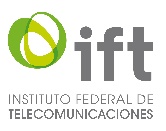 Consideraciones generales para el llenado del presente formato. Completar la información requerida en cada uno de los rubros, conforme al tipo de procedimiento que corresponda. Los campos de información y documentos que contengan un asterisco (*) como identificador son de carácter obligatorio. No obstante lo anterior, se recomienda el llenado de todos los campos contenidos en este formato para una mejor evaluación de su solicitud.Llenar el presente a computadora.Para cualquier duda respecto a la información que habrá que proporcionar en cada uno de los rubros, consultar el instructivo del presente formato. El formato no será válido si presenta tachaduras o enmendaduras en su información. Consideraciones generales para el llenado del presente formato. Completar la información requerida en cada uno de los rubros, conforme al tipo de procedimiento que corresponda. Los campos de información y documentos que contengan un asterisco (*) como identificador son de carácter obligatorio. No obstante lo anterior, se recomienda el llenado de todos los campos contenidos en este formato para una mejor evaluación de su solicitud.Llenar el presente a computadora.Para cualquier duda respecto a la información que habrá que proporcionar en cada uno de los rubros, consultar el instructivo del presente formato. El formato no será válido si presenta tachaduras o enmendaduras en su información. Consideraciones generales para el llenado del presente formato. Completar la información requerida en cada uno de los rubros, conforme al tipo de procedimiento que corresponda. Los campos de información y documentos que contengan un asterisco (*) como identificador son de carácter obligatorio. No obstante lo anterior, se recomienda el llenado de todos los campos contenidos en este formato para una mejor evaluación de su solicitud.Llenar el presente a computadora.Para cualquier duda respecto a la información que habrá que proporcionar en cada uno de los rubros, consultar el instructivo del presente formato. El formato no será válido si presenta tachaduras o enmendaduras en su información. Consideraciones generales para el llenado del presente formato. Completar la información requerida en cada uno de los rubros, conforme al tipo de procedimiento que corresponda. Los campos de información y documentos que contengan un asterisco (*) como identificador son de carácter obligatorio. No obstante lo anterior, se recomienda el llenado de todos los campos contenidos en este formato para una mejor evaluación de su solicitud.Llenar el presente a computadora.Para cualquier duda respecto a la información que habrá que proporcionar en cada uno de los rubros, consultar el instructivo del presente formato. El formato no será válido si presenta tachaduras o enmendaduras en su información. Consideraciones generales para el llenado del presente formato. Completar la información requerida en cada uno de los rubros, conforme al tipo de procedimiento que corresponda. Los campos de información y documentos que contengan un asterisco (*) como identificador son de carácter obligatorio. No obstante lo anterior, se recomienda el llenado de todos los campos contenidos en este formato para una mejor evaluación de su solicitud.Llenar el presente a computadora.Para cualquier duda respecto a la información que habrá que proporcionar en cada uno de los rubros, consultar el instructivo del presente formato. El formato no será válido si presenta tachaduras o enmendaduras en su información. Consideraciones generales para el llenado del presente formato. Completar la información requerida en cada uno de los rubros, conforme al tipo de procedimiento que corresponda. Los campos de información y documentos que contengan un asterisco (*) como identificador son de carácter obligatorio. No obstante lo anterior, se recomienda el llenado de todos los campos contenidos en este formato para una mejor evaluación de su solicitud.Llenar el presente a computadora.Para cualquier duda respecto a la información que habrá que proporcionar en cada uno de los rubros, consultar el instructivo del presente formato. El formato no será válido si presenta tachaduras o enmendaduras en su información. Consideraciones generales para el llenado del presente formato. Completar la información requerida en cada uno de los rubros, conforme al tipo de procedimiento que corresponda. Los campos de información y documentos que contengan un asterisco (*) como identificador son de carácter obligatorio. No obstante lo anterior, se recomienda el llenado de todos los campos contenidos en este formato para una mejor evaluación de su solicitud.Llenar el presente a computadora.Para cualquier duda respecto a la información que habrá que proporcionar en cada uno de los rubros, consultar el instructivo del presente formato. El formato no será válido si presenta tachaduras o enmendaduras en su información. Consideraciones generales para el llenado del presente formato. Completar la información requerida en cada uno de los rubros, conforme al tipo de procedimiento que corresponda. Los campos de información y documentos que contengan un asterisco (*) como identificador son de carácter obligatorio. No obstante lo anterior, se recomienda el llenado de todos los campos contenidos en este formato para una mejor evaluación de su solicitud.Llenar el presente a computadora.Para cualquier duda respecto a la información que habrá que proporcionar en cada uno de los rubros, consultar el instructivo del presente formato. El formato no será válido si presenta tachaduras o enmendaduras en su información. Consideraciones generales para el llenado del presente formato. Completar la información requerida en cada uno de los rubros, conforme al tipo de procedimiento que corresponda. Los campos de información y documentos que contengan un asterisco (*) como identificador son de carácter obligatorio. No obstante lo anterior, se recomienda el llenado de todos los campos contenidos en este formato para una mejor evaluación de su solicitud.Llenar el presente a computadora.Para cualquier duda respecto a la información que habrá que proporcionar en cada uno de los rubros, consultar el instructivo del presente formato. El formato no será válido si presenta tachaduras o enmendaduras en su información. INSTITUTO FEDERAL DE TELECOMUNICACIONES (IFT)Unidad de Cumplimiento  						Av. Insurgentes Sur No. 1143, Col. Nochebuena,Demarcación Territorial Benito Juárez,C.P. 03720, Ciudad de México, MéxicoTel. 55-5015-4000www.ift.org.mx INSTITUTO FEDERAL DE TELECOMUNICACIONES (IFT)Unidad de Cumplimiento  						Av. Insurgentes Sur No. 1143, Col. Nochebuena,Demarcación Territorial Benito Juárez,C.P. 03720, Ciudad de México, MéxicoTel. 55-5015-4000www.ift.org.mx INSTITUTO FEDERAL DE TELECOMUNICACIONES (IFT)Unidad de Cumplimiento  						Av. Insurgentes Sur No. 1143, Col. Nochebuena,Demarcación Territorial Benito Juárez,C.P. 03720, Ciudad de México, MéxicoTel. 55-5015-4000www.ift.org.mx INSTITUTO FEDERAL DE TELECOMUNICACIONES (IFT)Unidad de Cumplimiento  						Av. Insurgentes Sur No. 1143, Col. Nochebuena,Demarcación Territorial Benito Juárez,C.P. 03720, Ciudad de México, MéxicoTel. 55-5015-4000www.ift.org.mx INSTITUTO FEDERAL DE TELECOMUNICACIONES (IFT)Unidad de Cumplimiento  						Av. Insurgentes Sur No. 1143, Col. Nochebuena,Demarcación Territorial Benito Juárez,C.P. 03720, Ciudad de México, MéxicoTel. 55-5015-4000www.ift.org.mx INSTITUTO FEDERAL DE TELECOMUNICACIONES (IFT)Unidad de Cumplimiento  						Av. Insurgentes Sur No. 1143, Col. Nochebuena,Demarcación Territorial Benito Juárez,C.P. 03720, Ciudad de México, MéxicoTel. 55-5015-4000www.ift.org.mx INSTITUTO FEDERAL DE TELECOMUNICACIONES (IFT)Unidad de Cumplimiento  						Av. Insurgentes Sur No. 1143, Col. Nochebuena,Demarcación Territorial Benito Juárez,C.P. 03720, Ciudad de México, MéxicoTel. 55-5015-4000www.ift.org.mx INSTITUTO FEDERAL DE TELECOMUNICACIONES (IFT)Unidad de Cumplimiento  						Av. Insurgentes Sur No. 1143, Col. Nochebuena,Demarcación Territorial Benito Juárez,C.P. 03720, Ciudad de México, MéxicoTel. 55-5015-4000www.ift.org.mx INSTITUTO FEDERAL DE TELECOMUNICACIONES (IFT)Unidad de Cumplimiento  						Av. Insurgentes Sur No. 1143, Col. Nochebuena,Demarcación Territorial Benito Juárez,C.P. 03720, Ciudad de México, MéxicoTel. 55-5015-4000www.ift.org.mx SECCIÓN 1.                                         TIPO DE PROCEDIMIENTOSECCIÓN 1.                                         TIPO DE PROCEDIMIENTOSECCIÓN 1.                                         TIPO DE PROCEDIMIENTOSECCIÓN 1.                                         TIPO DE PROCEDIMIENTOSECCIÓN 1.                                         TIPO DE PROCEDIMIENTOSECCIÓN 1.                                         TIPO DE PROCEDIMIENTOSECCIÓN 1.                                         TIPO DE PROCEDIMIENTOSECCIÓN 1.                                         TIPO DE PROCEDIMIENTOSECCIÓN 1.                                         TIPO DE PROCEDIMIENTOProcedimiento* (Sólo debe seleccionar una opción)Procedimiento* (Sólo debe seleccionar una opción)Procedimiento* (Sólo debe seleccionar una opción)Procedimiento* (Sólo debe seleccionar una opción)Procedimiento* (Sólo debe seleccionar una opción)Procedimiento* (Sólo debe seleccionar una opción)Procedimiento* (Sólo debe seleccionar una opción)Procedimiento* (Sólo debe seleccionar una opción)Procedimiento* (Sólo debe seleccionar una opción)   Inicio de trámite    Inicio de trámite    Inicio de trámite  Desahogo de prevenciónOficio IFT: __________________________Fecha oficio IFT: __________________________                DD/MM/AAAA Desahogo de prevenciónOficio IFT: __________________________Fecha oficio IFT: __________________________                DD/MM/AAAA Desahogo de prevenciónOficio IFT: __________________________Fecha oficio IFT: __________________________                DD/MM/AAAA AlcanceFolio de Acuse: _________________________Fecha de Acuse: ________________________                                     DD/MM/AAAA AlcanceFolio de Acuse: _________________________Fecha de Acuse: ________________________                                     DD/MM/AAAA AlcanceFolio de Acuse: _________________________Fecha de Acuse: ________________________                                     DD/MM/AAAASECCIÓN 2.                                 DATOS GENERALES DEL SOLICITANTESECCIÓN 2.                                 DATOS GENERALES DEL SOLICITANTESECCIÓN 2.                                 DATOS GENERALES DEL SOLICITANTESECCIÓN 2.                                 DATOS GENERALES DEL SOLICITANTESECCIÓN 2.                                 DATOS GENERALES DEL SOLICITANTESECCIÓN 2.                                 DATOS GENERALES DEL SOLICITANTESECCIÓN 2.                                 DATOS GENERALES DEL SOLICITANTESECCIÓN 2.                                 DATOS GENERALES DEL SOLICITANTESECCIÓN 2.                                 DATOS GENERALES DEL SOLICITANTEDatos generales del ConcesionarioDatos generales del ConcesionarioDatos generales del ConcesionarioDatos generales del ConcesionarioDatos generales del ConcesionarioDatos generales del ConcesionarioDatos generales del ConcesionarioDatos generales del ConcesionarioDatos generales del ConcesionarioNombre o razón social del Prestador del Servicio Fijo *:_________________   ___________________   ________________________       Nombre (s)                  Primer apellido                        Segundo apellido               _________________   ___________________   ________________________       Nombre (s)                  Primer apellido                        Segundo apellido               _________________   ___________________   ________________________       Nombre (s)                  Primer apellido                        Segundo apellido               _________________   ___________________   ________________________       Nombre (s)                  Primer apellido                        Segundo apellido               _________________   ___________________   ________________________       Nombre (s)                  Primer apellido                        Segundo apellido               _________________   ___________________   ________________________       Nombre (s)                  Primer apellido                        Segundo apellido               _________________   ___________________   ________________________       Nombre (s)                  Primer apellido                        Segundo apellido               _________________   ___________________   ________________________       Nombre (s)                  Primer apellido                        Segundo apellido               Representante legalRepresentante legalRepresentante legalRepresentante legalRepresentante legalRepresentante legalRepresentante legalRepresentante legalRepresentante legalNombre del Representante Legal*:_______________        ___________________    ________________________     Nombre (s)                    Primer apellido                            Segundo apellido_______________        ___________________    ________________________     Nombre (s)                    Primer apellido                            Segundo apellido_______________        ___________________    ________________________     Nombre (s)                    Primer apellido                            Segundo apellido_______________        ___________________    ________________________     Nombre (s)                    Primer apellido                            Segundo apellido_______________        ___________________    ________________________     Nombre (s)                    Primer apellido                            Segundo apellido_______________        ___________________    ________________________     Nombre (s)                    Primer apellido                            Segundo apellido_______________        ___________________    ________________________     Nombre (s)                    Primer apellido                            Segundo apellido_______________        ___________________    ________________________     Nombre (s)                    Primer apellido                            Segundo apellidoDomicilio para oír y recibir notificacionesDomicilio para oír y recibir notificacionesDomicilio para oír y recibir notificacionesDomicilio para oír y recibir notificacionesDomicilio para oír y recibir notificacionesDomicilio para oír y recibir notificacionesDomicilio para oír y recibir notificacionesDomicilio para oír y recibir notificacionesDomicilio para oír y recibir notificacionesCalle y No. exterior e interior*:Colonia*:Colonia*:Colonia*:Colonia*:Municipio o Demarcación Territorial*:Entidad Federativa*:Entidad Federativa*:Entidad Federativa*:Entidad Federativa*:Código Postal*:Correo electrónico*:Correo electrónico*:Correo electrónico*:Correo electrónico*:Teléfono oficina*:Teléfono móvil:Teléfono móvil:Teléfono móvil:Teléfono móvil:Autorizados (Agregar las filas que considere necesarias)Autorizados (Agregar las filas que considere necesarias)Autorizados (Agregar las filas que considere necesarias)Autorizados (Agregar las filas que considere necesarias)Autorizados (Agregar las filas que considere necesarias)Autorizados (Agregar las filas que considere necesarias)Autorizados (Agregar las filas que considere necesarias)Autorizados (Agregar las filas que considere necesarias)Autorizados (Agregar las filas que considere necesarias)Nombre(s) completo(s) de la(s) persona(s)autorizada(s) para oír y recibir notificaciones:_________________        _______________________       ________________      Nombre (s)                             Primer apellido                    Segundo apellido_________________        _______________________       ________________      Nombre (s)                             Primer apellido                    Segundo apellido_________________        _______________________       ________________      Nombre (s)                             Primer apellido                    Segundo apellido_________________        _______________________       ________________      Nombre (s)                             Primer apellido                    Segundo apellido_________________        _______________________       ________________      Nombre (s)                             Primer apellido                    Segundo apellido_________________        _______________________       ________________      Nombre (s)                             Primer apellido                    Segundo apellido_________________        _______________________       ________________      Nombre (s)                             Primer apellido                    Segundo apellido_________________        _______________________       ________________      Nombre (s)                             Primer apellido                    Segundo apellidoNombre(s) completo(s) de la(s) persona(s)autorizada(s) para oír y recibir notificaciones:_________________        _______________________       ________________      Nombre (s)                             Primer apellido                     Segundo apellido_________________        _______________________       ________________      Nombre (s)                             Primer apellido                     Segundo apellido_________________        _______________________       ________________      Nombre (s)                             Primer apellido                     Segundo apellido_________________        _______________________       ________________      Nombre (s)                             Primer apellido                     Segundo apellido_________________        _______________________       ________________      Nombre (s)                             Primer apellido                     Segundo apellido_________________        _______________________       ________________      Nombre (s)                             Primer apellido                     Segundo apellido_________________        _______________________       ________________      Nombre (s)                             Primer apellido                     Segundo apellido_________________        _______________________       ________________      Nombre (s)                             Primer apellido                     Segundo apellidoSECCIÓN 3.         DOCUMENTACIÓN QUE DEBERÁ ADJUNTARSE AL PRESENTE FORMATO(Sólo los documentos que contengan un asterisco (*) deberán presentarse de manera obligatoria para la resolución del presente trámite)SECCIÓN 3.         DOCUMENTACIÓN QUE DEBERÁ ADJUNTARSE AL PRESENTE FORMATO(Sólo los documentos que contengan un asterisco (*) deberán presentarse de manera obligatoria para la resolución del presente trámite)SECCIÓN 3.         DOCUMENTACIÓN QUE DEBERÁ ADJUNTARSE AL PRESENTE FORMATO(Sólo los documentos que contengan un asterisco (*) deberán presentarse de manera obligatoria para la resolución del presente trámite)SECCIÓN 3.         DOCUMENTACIÓN QUE DEBERÁ ADJUNTARSE AL PRESENTE FORMATO(Sólo los documentos que contengan un asterisco (*) deberán presentarse de manera obligatoria para la resolución del presente trámite)SECCIÓN 3.         DOCUMENTACIÓN QUE DEBERÁ ADJUNTARSE AL PRESENTE FORMATO(Sólo los documentos que contengan un asterisco (*) deberán presentarse de manera obligatoria para la resolución del presente trámite)SECCIÓN 3.         DOCUMENTACIÓN QUE DEBERÁ ADJUNTARSE AL PRESENTE FORMATO(Sólo los documentos que contengan un asterisco (*) deberán presentarse de manera obligatoria para la resolución del presente trámite)SECCIÓN 3.         DOCUMENTACIÓN QUE DEBERÁ ADJUNTARSE AL PRESENTE FORMATO(Sólo los documentos que contengan un asterisco (*) deberán presentarse de manera obligatoria para la resolución del presente trámite)SECCIÓN 3.         DOCUMENTACIÓN QUE DEBERÁ ADJUNTARSE AL PRESENTE FORMATO(Sólo los documentos que contengan un asterisco (*) deberán presentarse de manera obligatoria para la resolución del presente trámite)SECCIÓN 3.         DOCUMENTACIÓN QUE DEBERÁ ADJUNTARSE AL PRESENTE FORMATO(Sólo los documentos que contengan un asterisco (*) deberán presentarse de manera obligatoria para la resolución del presente trámite)Asimismo, declaro bajo protesta de decir verdad, que la información contenida en el presente formato es correcta y concuerda con los documentos que se anexan al mismo, quedando apercibido de las penas en que incurren las personas que declaran con falsedad ante una autoridad distinta de la judicial, en los términos de lo dispuesto por el artículo 247, fracción I, del Código Penal Federal. AVISO DE PRIVACIDAD SIMPLIFICADOAsimismo, declaro bajo protesta de decir verdad, que la información contenida en el presente formato es correcta y concuerda con los documentos que se anexan al mismo, quedando apercibido de las penas en que incurren las personas que declaran con falsedad ante una autoridad distinta de la judicial, en los términos de lo dispuesto por el artículo 247, fracción I, del Código Penal Federal. AVISO DE PRIVACIDAD SIMPLIFICADOAsimismo, declaro bajo protesta de decir verdad, que la información contenida en el presente formato es correcta y concuerda con los documentos que se anexan al mismo, quedando apercibido de las penas en que incurren las personas que declaran con falsedad ante una autoridad distinta de la judicial, en los términos de lo dispuesto por el artículo 247, fracción I, del Código Penal Federal. AVISO DE PRIVACIDAD SIMPLIFICADOAsimismo, declaro bajo protesta de decir verdad, que la información contenida en el presente formato es correcta y concuerda con los documentos que se anexan al mismo, quedando apercibido de las penas en que incurren las personas que declaran con falsedad ante una autoridad distinta de la judicial, en los términos de lo dispuesto por el artículo 247, fracción I, del Código Penal Federal. AVISO DE PRIVACIDAD SIMPLIFICADOAsimismo, declaro bajo protesta de decir verdad, que la información contenida en el presente formato es correcta y concuerda con los documentos que se anexan al mismo, quedando apercibido de las penas en que incurren las personas que declaran con falsedad ante una autoridad distinta de la judicial, en los términos de lo dispuesto por el artículo 247, fracción I, del Código Penal Federal. AVISO DE PRIVACIDAD SIMPLIFICADOAsimismo, declaro bajo protesta de decir verdad, que la información contenida en el presente formato es correcta y concuerda con los documentos que se anexan al mismo, quedando apercibido de las penas en que incurren las personas que declaran con falsedad ante una autoridad distinta de la judicial, en los términos de lo dispuesto por el artículo 247, fracción I, del Código Penal Federal. AVISO DE PRIVACIDAD SIMPLIFICADOAsimismo, declaro bajo protesta de decir verdad, que la información contenida en el presente formato es correcta y concuerda con los documentos que se anexan al mismo, quedando apercibido de las penas en que incurren las personas que declaran con falsedad ante una autoridad distinta de la judicial, en los términos de lo dispuesto por el artículo 247, fracción I, del Código Penal Federal. AVISO DE PRIVACIDAD SIMPLIFICADOAsimismo, declaro bajo protesta de decir verdad, que la información contenida en el presente formato es correcta y concuerda con los documentos que se anexan al mismo, quedando apercibido de las penas en que incurren las personas que declaran con falsedad ante una autoridad distinta de la judicial, en los términos de lo dispuesto por el artículo 247, fracción I, del Código Penal Federal. AVISO DE PRIVACIDAD SIMPLIFICADOAsimismo, declaro bajo protesta de decir verdad, que la información contenida en el presente formato es correcta y concuerda con los documentos que se anexan al mismo, quedando apercibido de las penas en que incurren las personas que declaran con falsedad ante una autoridad distinta de la judicial, en los términos de lo dispuesto por el artículo 247, fracción I, del Código Penal Federal. AVISO DE PRIVACIDAD SIMPLIFICADOResponsable del tratamientoEl Instituto Federal de Telecomunicaciones (IFT), a través de la Dirección de Supervisión de Telecomunicaciones.Datos recabados:Nombres de personas físicas y denominación o razón social de personas moralesTeléfono (celular y/o particular)Correo electrónicoNacionalidadRegistro Federal de ContribuyentesClave Única de Registro de PoblaciónDomicilio para oír y recibir notificacionesInformación técnica y económica.Documentación que acredita personalidad:Para persona física: INE, Cédula profesional, Pasaporte, acta de nacimiento, certificado de nacionalidad mexicana, carta de naturalización, pasaporte vigente, cédula de identidad ciudadana, matricula consular o cartilla liberada del servicio militar nacional.Para persona moral: testimonio o copia certificada de la escritura pública en la que conste el poder o acta constitutiva y compulsa de los estatutos sociales vigentes.Comprobante de domicilio.Escritura pública con los poderes suficientes para representar al interesado.Las finalidades del tratamiento para las cuales se obtienen los datos personales Notificar y contactar a los Interesados en su caso, respecto del correspondiente trámite.Transferencias de datos personales El IFT, a través de la Dirección de Supervisión de Telecomunicaciones, no llevará a cabo tratamiento de datos personales para finalidades distintas a las expresamente señaladas en este aviso de privacidad, ni realizará transferencias de datos personales a otros responsables, de carácter público o privado, salvo aquéllas que sean estrictamente necesarias para atender requerimientos de información de una autoridad competente, que estén debidamente fundados y motivados. Estas transferencias no requerirán el consentimiento del titular, de conformidad con lo dispuesto por el artículo 22, fracciones I, II y III, de la LGPDPPSO.Ejercicio de los derechos ARCOPara ejercer sus derechos (ARCO) de Acceso, Rectificación, Cancelación y Oposición al tratamiento de los datos personales establecidos en la LGPDPPSO; deberá hacerlos a través de la Unidad de Transparencia del Instituto Federal de Telecomunicaciones ubicada en la Planta Baja, del Edificio Sede con domicilio en Insurgentes Sur #1143, Col. Nochebuena, Demarcación Territorial Benito Juárez, Ciudad de México, C.P. 03720, a los teléfonos 5015 4598 y 5015 2200, o al correo electrónico unidad.transparencia@ift.org.mxAviso de privacidad IntegralEl Aviso de Privacidad integral se encuentra disponible físicamente en las oficinas de la Dirección de Supervisión de Telecomunicaciones del IFT y electrónicamente en el micrositio “Avisos de privacidad”: http://www.ift.org.mx/avisos-de-privacidad, medios a través de los cuales el IFT comunicará a los titulares de los datos los cambios al aviso de privacidad.Responsable del tratamientoEl Instituto Federal de Telecomunicaciones (IFT), a través de la Dirección de Supervisión de Telecomunicaciones.Datos recabados:Nombres de personas físicas y denominación o razón social de personas moralesTeléfono (celular y/o particular)Correo electrónicoNacionalidadRegistro Federal de ContribuyentesClave Única de Registro de PoblaciónDomicilio para oír y recibir notificacionesInformación técnica y económica.Documentación que acredita personalidad:Para persona física: INE, Cédula profesional, Pasaporte, acta de nacimiento, certificado de nacionalidad mexicana, carta de naturalización, pasaporte vigente, cédula de identidad ciudadana, matricula consular o cartilla liberada del servicio militar nacional.Para persona moral: testimonio o copia certificada de la escritura pública en la que conste el poder o acta constitutiva y compulsa de los estatutos sociales vigentes.Comprobante de domicilio.Escritura pública con los poderes suficientes para representar al interesado.Las finalidades del tratamiento para las cuales se obtienen los datos personales Notificar y contactar a los Interesados en su caso, respecto del correspondiente trámite.Transferencias de datos personales El IFT, a través de la Dirección de Supervisión de Telecomunicaciones, no llevará a cabo tratamiento de datos personales para finalidades distintas a las expresamente señaladas en este aviso de privacidad, ni realizará transferencias de datos personales a otros responsables, de carácter público o privado, salvo aquéllas que sean estrictamente necesarias para atender requerimientos de información de una autoridad competente, que estén debidamente fundados y motivados. Estas transferencias no requerirán el consentimiento del titular, de conformidad con lo dispuesto por el artículo 22, fracciones I, II y III, de la LGPDPPSO.Ejercicio de los derechos ARCOPara ejercer sus derechos (ARCO) de Acceso, Rectificación, Cancelación y Oposición al tratamiento de los datos personales establecidos en la LGPDPPSO; deberá hacerlos a través de la Unidad de Transparencia del Instituto Federal de Telecomunicaciones ubicada en la Planta Baja, del Edificio Sede con domicilio en Insurgentes Sur #1143, Col. Nochebuena, Demarcación Territorial Benito Juárez, Ciudad de México, C.P. 03720, a los teléfonos 5015 4598 y 5015 2200, o al correo electrónico unidad.transparencia@ift.org.mxAviso de privacidad IntegralEl Aviso de Privacidad integral se encuentra disponible físicamente en las oficinas de la Dirección de Supervisión de Telecomunicaciones del IFT y electrónicamente en el micrositio “Avisos de privacidad”: http://www.ift.org.mx/avisos-de-privacidad, medios a través de los cuales el IFT comunicará a los titulares de los datos los cambios al aviso de privacidad.Responsable del tratamientoEl Instituto Federal de Telecomunicaciones (IFT), a través de la Dirección de Supervisión de Telecomunicaciones.Datos recabados:Nombres de personas físicas y denominación o razón social de personas moralesTeléfono (celular y/o particular)Correo electrónicoNacionalidadRegistro Federal de ContribuyentesClave Única de Registro de PoblaciónDomicilio para oír y recibir notificacionesInformación técnica y económica.Documentación que acredita personalidad:Para persona física: INE, Cédula profesional, Pasaporte, acta de nacimiento, certificado de nacionalidad mexicana, carta de naturalización, pasaporte vigente, cédula de identidad ciudadana, matricula consular o cartilla liberada del servicio militar nacional.Para persona moral: testimonio o copia certificada de la escritura pública en la que conste el poder o acta constitutiva y compulsa de los estatutos sociales vigentes.Comprobante de domicilio.Escritura pública con los poderes suficientes para representar al interesado.Las finalidades del tratamiento para las cuales se obtienen los datos personales Notificar y contactar a los Interesados en su caso, respecto del correspondiente trámite.Transferencias de datos personales El IFT, a través de la Dirección de Supervisión de Telecomunicaciones, no llevará a cabo tratamiento de datos personales para finalidades distintas a las expresamente señaladas en este aviso de privacidad, ni realizará transferencias de datos personales a otros responsables, de carácter público o privado, salvo aquéllas que sean estrictamente necesarias para atender requerimientos de información de una autoridad competente, que estén debidamente fundados y motivados. Estas transferencias no requerirán el consentimiento del titular, de conformidad con lo dispuesto por el artículo 22, fracciones I, II y III, de la LGPDPPSO.Ejercicio de los derechos ARCOPara ejercer sus derechos (ARCO) de Acceso, Rectificación, Cancelación y Oposición al tratamiento de los datos personales establecidos en la LGPDPPSO; deberá hacerlos a través de la Unidad de Transparencia del Instituto Federal de Telecomunicaciones ubicada en la Planta Baja, del Edificio Sede con domicilio en Insurgentes Sur #1143, Col. Nochebuena, Demarcación Territorial Benito Juárez, Ciudad de México, C.P. 03720, a los teléfonos 5015 4598 y 5015 2200, o al correo electrónico unidad.transparencia@ift.org.mxAviso de privacidad IntegralEl Aviso de Privacidad integral se encuentra disponible físicamente en las oficinas de la Dirección de Supervisión de Telecomunicaciones del IFT y electrónicamente en el micrositio “Avisos de privacidad”: http://www.ift.org.mx/avisos-de-privacidad, medios a través de los cuales el IFT comunicará a los titulares de los datos los cambios al aviso de privacidad.Responsable del tratamientoEl Instituto Federal de Telecomunicaciones (IFT), a través de la Dirección de Supervisión de Telecomunicaciones.Datos recabados:Nombres de personas físicas y denominación o razón social de personas moralesTeléfono (celular y/o particular)Correo electrónicoNacionalidadRegistro Federal de ContribuyentesClave Única de Registro de PoblaciónDomicilio para oír y recibir notificacionesInformación técnica y económica.Documentación que acredita personalidad:Para persona física: INE, Cédula profesional, Pasaporte, acta de nacimiento, certificado de nacionalidad mexicana, carta de naturalización, pasaporte vigente, cédula de identidad ciudadana, matricula consular o cartilla liberada del servicio militar nacional.Para persona moral: testimonio o copia certificada de la escritura pública en la que conste el poder o acta constitutiva y compulsa de los estatutos sociales vigentes.Comprobante de domicilio.Escritura pública con los poderes suficientes para representar al interesado.Las finalidades del tratamiento para las cuales se obtienen los datos personales Notificar y contactar a los Interesados en su caso, respecto del correspondiente trámite.Transferencias de datos personales El IFT, a través de la Dirección de Supervisión de Telecomunicaciones, no llevará a cabo tratamiento de datos personales para finalidades distintas a las expresamente señaladas en este aviso de privacidad, ni realizará transferencias de datos personales a otros responsables, de carácter público o privado, salvo aquéllas que sean estrictamente necesarias para atender requerimientos de información de una autoridad competente, que estén debidamente fundados y motivados. Estas transferencias no requerirán el consentimiento del titular, de conformidad con lo dispuesto por el artículo 22, fracciones I, II y III, de la LGPDPPSO.Ejercicio de los derechos ARCOPara ejercer sus derechos (ARCO) de Acceso, Rectificación, Cancelación y Oposición al tratamiento de los datos personales establecidos en la LGPDPPSO; deberá hacerlos a través de la Unidad de Transparencia del Instituto Federal de Telecomunicaciones ubicada en la Planta Baja, del Edificio Sede con domicilio en Insurgentes Sur #1143, Col. Nochebuena, Demarcación Territorial Benito Juárez, Ciudad de México, C.P. 03720, a los teléfonos 5015 4598 y 5015 2200, o al correo electrónico unidad.transparencia@ift.org.mxAviso de privacidad IntegralEl Aviso de Privacidad integral se encuentra disponible físicamente en las oficinas de la Dirección de Supervisión de Telecomunicaciones del IFT y electrónicamente en el micrositio “Avisos de privacidad”: http://www.ift.org.mx/avisos-de-privacidad, medios a través de los cuales el IFT comunicará a los titulares de los datos los cambios al aviso de privacidad.Responsable del tratamientoEl Instituto Federal de Telecomunicaciones (IFT), a través de la Dirección de Supervisión de Telecomunicaciones.Datos recabados:Nombres de personas físicas y denominación o razón social de personas moralesTeléfono (celular y/o particular)Correo electrónicoNacionalidadRegistro Federal de ContribuyentesClave Única de Registro de PoblaciónDomicilio para oír y recibir notificacionesInformación técnica y económica.Documentación que acredita personalidad:Para persona física: INE, Cédula profesional, Pasaporte, acta de nacimiento, certificado de nacionalidad mexicana, carta de naturalización, pasaporte vigente, cédula de identidad ciudadana, matricula consular o cartilla liberada del servicio militar nacional.Para persona moral: testimonio o copia certificada de la escritura pública en la que conste el poder o acta constitutiva y compulsa de los estatutos sociales vigentes.Comprobante de domicilio.Escritura pública con los poderes suficientes para representar al interesado.Las finalidades del tratamiento para las cuales se obtienen los datos personales Notificar y contactar a los Interesados en su caso, respecto del correspondiente trámite.Transferencias de datos personales El IFT, a través de la Dirección de Supervisión de Telecomunicaciones, no llevará a cabo tratamiento de datos personales para finalidades distintas a las expresamente señaladas en este aviso de privacidad, ni realizará transferencias de datos personales a otros responsables, de carácter público o privado, salvo aquéllas que sean estrictamente necesarias para atender requerimientos de información de una autoridad competente, que estén debidamente fundados y motivados. Estas transferencias no requerirán el consentimiento del titular, de conformidad con lo dispuesto por el artículo 22, fracciones I, II y III, de la LGPDPPSO.Ejercicio de los derechos ARCOPara ejercer sus derechos (ARCO) de Acceso, Rectificación, Cancelación y Oposición al tratamiento de los datos personales establecidos en la LGPDPPSO; deberá hacerlos a través de la Unidad de Transparencia del Instituto Federal de Telecomunicaciones ubicada en la Planta Baja, del Edificio Sede con domicilio en Insurgentes Sur #1143, Col. Nochebuena, Demarcación Territorial Benito Juárez, Ciudad de México, C.P. 03720, a los teléfonos 5015 4598 y 5015 2200, o al correo electrónico unidad.transparencia@ift.org.mxAviso de privacidad IntegralEl Aviso de Privacidad integral se encuentra disponible físicamente en las oficinas de la Dirección de Supervisión de Telecomunicaciones del IFT y electrónicamente en el micrositio “Avisos de privacidad”: http://www.ift.org.mx/avisos-de-privacidad, medios a través de los cuales el IFT comunicará a los titulares de los datos los cambios al aviso de privacidad.Responsable del tratamientoEl Instituto Federal de Telecomunicaciones (IFT), a través de la Dirección de Supervisión de Telecomunicaciones.Datos recabados:Nombres de personas físicas y denominación o razón social de personas moralesTeléfono (celular y/o particular)Correo electrónicoNacionalidadRegistro Federal de ContribuyentesClave Única de Registro de PoblaciónDomicilio para oír y recibir notificacionesInformación técnica y económica.Documentación que acredita personalidad:Para persona física: INE, Cédula profesional, Pasaporte, acta de nacimiento, certificado de nacionalidad mexicana, carta de naturalización, pasaporte vigente, cédula de identidad ciudadana, matricula consular o cartilla liberada del servicio militar nacional.Para persona moral: testimonio o copia certificada de la escritura pública en la que conste el poder o acta constitutiva y compulsa de los estatutos sociales vigentes.Comprobante de domicilio.Escritura pública con los poderes suficientes para representar al interesado.Las finalidades del tratamiento para las cuales se obtienen los datos personales Notificar y contactar a los Interesados en su caso, respecto del correspondiente trámite.Transferencias de datos personales El IFT, a través de la Dirección de Supervisión de Telecomunicaciones, no llevará a cabo tratamiento de datos personales para finalidades distintas a las expresamente señaladas en este aviso de privacidad, ni realizará transferencias de datos personales a otros responsables, de carácter público o privado, salvo aquéllas que sean estrictamente necesarias para atender requerimientos de información de una autoridad competente, que estén debidamente fundados y motivados. Estas transferencias no requerirán el consentimiento del titular, de conformidad con lo dispuesto por el artículo 22, fracciones I, II y III, de la LGPDPPSO.Ejercicio de los derechos ARCOPara ejercer sus derechos (ARCO) de Acceso, Rectificación, Cancelación y Oposición al tratamiento de los datos personales establecidos en la LGPDPPSO; deberá hacerlos a través de la Unidad de Transparencia del Instituto Federal de Telecomunicaciones ubicada en la Planta Baja, del Edificio Sede con domicilio en Insurgentes Sur #1143, Col. Nochebuena, Demarcación Territorial Benito Juárez, Ciudad de México, C.P. 03720, a los teléfonos 5015 4598 y 5015 2200, o al correo electrónico unidad.transparencia@ift.org.mxAviso de privacidad IntegralEl Aviso de Privacidad integral se encuentra disponible físicamente en las oficinas de la Dirección de Supervisión de Telecomunicaciones del IFT y electrónicamente en el micrositio “Avisos de privacidad”: http://www.ift.org.mx/avisos-de-privacidad, medios a través de los cuales el IFT comunicará a los titulares de los datos los cambios al aviso de privacidad.Responsable del tratamientoEl Instituto Federal de Telecomunicaciones (IFT), a través de la Dirección de Supervisión de Telecomunicaciones.Datos recabados:Nombres de personas físicas y denominación o razón social de personas moralesTeléfono (celular y/o particular)Correo electrónicoNacionalidadRegistro Federal de ContribuyentesClave Única de Registro de PoblaciónDomicilio para oír y recibir notificacionesInformación técnica y económica.Documentación que acredita personalidad:Para persona física: INE, Cédula profesional, Pasaporte, acta de nacimiento, certificado de nacionalidad mexicana, carta de naturalización, pasaporte vigente, cédula de identidad ciudadana, matricula consular o cartilla liberada del servicio militar nacional.Para persona moral: testimonio o copia certificada de la escritura pública en la que conste el poder o acta constitutiva y compulsa de los estatutos sociales vigentes.Comprobante de domicilio.Escritura pública con los poderes suficientes para representar al interesado.Las finalidades del tratamiento para las cuales se obtienen los datos personales Notificar y contactar a los Interesados en su caso, respecto del correspondiente trámite.Transferencias de datos personales El IFT, a través de la Dirección de Supervisión de Telecomunicaciones, no llevará a cabo tratamiento de datos personales para finalidades distintas a las expresamente señaladas en este aviso de privacidad, ni realizará transferencias de datos personales a otros responsables, de carácter público o privado, salvo aquéllas que sean estrictamente necesarias para atender requerimientos de información de una autoridad competente, que estén debidamente fundados y motivados. Estas transferencias no requerirán el consentimiento del titular, de conformidad con lo dispuesto por el artículo 22, fracciones I, II y III, de la LGPDPPSO.Ejercicio de los derechos ARCOPara ejercer sus derechos (ARCO) de Acceso, Rectificación, Cancelación y Oposición al tratamiento de los datos personales establecidos en la LGPDPPSO; deberá hacerlos a través de la Unidad de Transparencia del Instituto Federal de Telecomunicaciones ubicada en la Planta Baja, del Edificio Sede con domicilio en Insurgentes Sur #1143, Col. Nochebuena, Demarcación Territorial Benito Juárez, Ciudad de México, C.P. 03720, a los teléfonos 5015 4598 y 5015 2200, o al correo electrónico unidad.transparencia@ift.org.mxAviso de privacidad IntegralEl Aviso de Privacidad integral se encuentra disponible físicamente en las oficinas de la Dirección de Supervisión de Telecomunicaciones del IFT y electrónicamente en el micrositio “Avisos de privacidad”: http://www.ift.org.mx/avisos-de-privacidad, medios a través de los cuales el IFT comunicará a los titulares de los datos los cambios al aviso de privacidad.Responsable del tratamientoEl Instituto Federal de Telecomunicaciones (IFT), a través de la Dirección de Supervisión de Telecomunicaciones.Datos recabados:Nombres de personas físicas y denominación o razón social de personas moralesTeléfono (celular y/o particular)Correo electrónicoNacionalidadRegistro Federal de ContribuyentesClave Única de Registro de PoblaciónDomicilio para oír y recibir notificacionesInformación técnica y económica.Documentación que acredita personalidad:Para persona física: INE, Cédula profesional, Pasaporte, acta de nacimiento, certificado de nacionalidad mexicana, carta de naturalización, pasaporte vigente, cédula de identidad ciudadana, matricula consular o cartilla liberada del servicio militar nacional.Para persona moral: testimonio o copia certificada de la escritura pública en la que conste el poder o acta constitutiva y compulsa de los estatutos sociales vigentes.Comprobante de domicilio.Escritura pública con los poderes suficientes para representar al interesado.Las finalidades del tratamiento para las cuales se obtienen los datos personales Notificar y contactar a los Interesados en su caso, respecto del correspondiente trámite.Transferencias de datos personales El IFT, a través de la Dirección de Supervisión de Telecomunicaciones, no llevará a cabo tratamiento de datos personales para finalidades distintas a las expresamente señaladas en este aviso de privacidad, ni realizará transferencias de datos personales a otros responsables, de carácter público o privado, salvo aquéllas que sean estrictamente necesarias para atender requerimientos de información de una autoridad competente, que estén debidamente fundados y motivados. Estas transferencias no requerirán el consentimiento del titular, de conformidad con lo dispuesto por el artículo 22, fracciones I, II y III, de la LGPDPPSO.Ejercicio de los derechos ARCOPara ejercer sus derechos (ARCO) de Acceso, Rectificación, Cancelación y Oposición al tratamiento de los datos personales establecidos en la LGPDPPSO; deberá hacerlos a través de la Unidad de Transparencia del Instituto Federal de Telecomunicaciones ubicada en la Planta Baja, del Edificio Sede con domicilio en Insurgentes Sur #1143, Col. Nochebuena, Demarcación Territorial Benito Juárez, Ciudad de México, C.P. 03720, a los teléfonos 5015 4598 y 5015 2200, o al correo electrónico unidad.transparencia@ift.org.mxAviso de privacidad IntegralEl Aviso de Privacidad integral se encuentra disponible físicamente en las oficinas de la Dirección de Supervisión de Telecomunicaciones del IFT y electrónicamente en el micrositio “Avisos de privacidad”: http://www.ift.org.mx/avisos-de-privacidad, medios a través de los cuales el IFT comunicará a los titulares de los datos los cambios al aviso de privacidad.Responsable del tratamientoEl Instituto Federal de Telecomunicaciones (IFT), a través de la Dirección de Supervisión de Telecomunicaciones.Datos recabados:Nombres de personas físicas y denominación o razón social de personas moralesTeléfono (celular y/o particular)Correo electrónicoNacionalidadRegistro Federal de ContribuyentesClave Única de Registro de PoblaciónDomicilio para oír y recibir notificacionesInformación técnica y económica.Documentación que acredita personalidad:Para persona física: INE, Cédula profesional, Pasaporte, acta de nacimiento, certificado de nacionalidad mexicana, carta de naturalización, pasaporte vigente, cédula de identidad ciudadana, matricula consular o cartilla liberada del servicio militar nacional.Para persona moral: testimonio o copia certificada de la escritura pública en la que conste el poder o acta constitutiva y compulsa de los estatutos sociales vigentes.Comprobante de domicilio.Escritura pública con los poderes suficientes para representar al interesado.Las finalidades del tratamiento para las cuales se obtienen los datos personales Notificar y contactar a los Interesados en su caso, respecto del correspondiente trámite.Transferencias de datos personales El IFT, a través de la Dirección de Supervisión de Telecomunicaciones, no llevará a cabo tratamiento de datos personales para finalidades distintas a las expresamente señaladas en este aviso de privacidad, ni realizará transferencias de datos personales a otros responsables, de carácter público o privado, salvo aquéllas que sean estrictamente necesarias para atender requerimientos de información de una autoridad competente, que estén debidamente fundados y motivados. Estas transferencias no requerirán el consentimiento del titular, de conformidad con lo dispuesto por el artículo 22, fracciones I, II y III, de la LGPDPPSO.Ejercicio de los derechos ARCOPara ejercer sus derechos (ARCO) de Acceso, Rectificación, Cancelación y Oposición al tratamiento de los datos personales establecidos en la LGPDPPSO; deberá hacerlos a través de la Unidad de Transparencia del Instituto Federal de Telecomunicaciones ubicada en la Planta Baja, del Edificio Sede con domicilio en Insurgentes Sur #1143, Col. Nochebuena, Demarcación Territorial Benito Juárez, Ciudad de México, C.P. 03720, a los teléfonos 5015 4598 y 5015 2200, o al correo electrónico unidad.transparencia@ift.org.mxAviso de privacidad IntegralEl Aviso de Privacidad integral se encuentra disponible físicamente en las oficinas de la Dirección de Supervisión de Telecomunicaciones del IFT y electrónicamente en el micrositio “Avisos de privacidad”: http://www.ift.org.mx/avisos-de-privacidad, medios a través de los cuales el IFT comunicará a los titulares de los datos los cambios al aviso de privacidad.Firma: __________________________________________________________Nombre: ________________________________________________________(Nombre y firma del interesado o de su representante legal)Firma: __________________________________________________________Nombre: ________________________________________________________(Nombre y firma del interesado o de su representante legal)Firma: __________________________________________________________Nombre: ________________________________________________________(Nombre y firma del interesado o de su representante legal)Firma: __________________________________________________________Nombre: ________________________________________________________(Nombre y firma del interesado o de su representante legal)Firma: __________________________________________________________Nombre: ________________________________________________________(Nombre y firma del interesado o de su representante legal)Firma: __________________________________________________________Nombre: ________________________________________________________(Nombre y firma del interesado o de su representante legal)Firma: __________________________________________________________Nombre: ________________________________________________________(Nombre y firma del interesado o de su representante legal)Firma: __________________________________________________________Nombre: ________________________________________________________(Nombre y firma del interesado o de su representante legal)Firma: __________________________________________________________Nombre: ________________________________________________________(Nombre y firma del interesado o de su representante legal)INSTRUCTIVO DE LLENADOINSTRUCTIVO DE LLENADOINSTRUCTIVO DE LLENADOINSTRUCTIVO DE LLENADOINSTRUCTIVO DE LLENADOINSTRUCTIVO DE LLENADOINSTRUCTIVO DE LLENADOINSTRUCTIVO DE LLENADOINSTRUCTIVO DE LLENADONombre del campoNombre del campoDescripción del campoDescripción del campoDescripción del campoDescripción del campoDescripción del campoUnidad de medidaUnidad de medidaSección 1.   Tipo de procedimientoSección 1.   Tipo de procedimientoSección 1.   Tipo de procedimientoSección 1.   Tipo de procedimientoSección 1.   Tipo de procedimientoSección 1.   Tipo de procedimientoSección 1.   Tipo de procedimientoSección 1.   Tipo de procedimientoSección 1.   Tipo de procedimientoLugar y FechaLugar y FechaDeberá indicar el lugar y la fecha de presentación de la solicitud.Deberá indicar el lugar y la fecha de presentación de la solicitud.Deberá indicar el lugar y la fecha de presentación de la solicitud.Deberá indicar el lugar y la fecha de presentación de la solicitud.Deberá indicar el lugar y la fecha de presentación de la solicitud.No aplicaNo aplicaProcedimientoProcedimientoSeleccione una opción y marque con una “X” únicamente el tipo de procedimiento que iniciará:1)	Inicio de trámite o servicio. La primera vez que se realiza la entrega de información. 2)	Desahogo de prevención. La atención que realiza el interesado ante la prevención efectuada por el Instituto por falta de información (datos o documentos) solicitada en el presente formato. Deberá indicar el número y la fecha del oficio mediante el cual el Instituto emitió la prevención de información.En este caso, deberá señalar exclusivamente los campos solicitados en el oficio de prevención que le notificó el Instituto.Alcance. Entrega de información (datos o documentos) adicional a la entregada previamente. Deberá indicar el folio y la fecha señalados por la Oficialía de Partes Común del Instituto, en su Acuse de recibo del documento mediante el cual inició el trámite.Seleccione una opción y marque con una “X” únicamente el tipo de procedimiento que iniciará:1)	Inicio de trámite o servicio. La primera vez que se realiza la entrega de información. 2)	Desahogo de prevención. La atención que realiza el interesado ante la prevención efectuada por el Instituto por falta de información (datos o documentos) solicitada en el presente formato. Deberá indicar el número y la fecha del oficio mediante el cual el Instituto emitió la prevención de información.En este caso, deberá señalar exclusivamente los campos solicitados en el oficio de prevención que le notificó el Instituto.Alcance. Entrega de información (datos o documentos) adicional a la entregada previamente. Deberá indicar el folio y la fecha señalados por la Oficialía de Partes Común del Instituto, en su Acuse de recibo del documento mediante el cual inició el trámite.Seleccione una opción y marque con una “X” únicamente el tipo de procedimiento que iniciará:1)	Inicio de trámite o servicio. La primera vez que se realiza la entrega de información. 2)	Desahogo de prevención. La atención que realiza el interesado ante la prevención efectuada por el Instituto por falta de información (datos o documentos) solicitada en el presente formato. Deberá indicar el número y la fecha del oficio mediante el cual el Instituto emitió la prevención de información.En este caso, deberá señalar exclusivamente los campos solicitados en el oficio de prevención que le notificó el Instituto.Alcance. Entrega de información (datos o documentos) adicional a la entregada previamente. Deberá indicar el folio y la fecha señalados por la Oficialía de Partes Común del Instituto, en su Acuse de recibo del documento mediante el cual inició el trámite.Seleccione una opción y marque con una “X” únicamente el tipo de procedimiento que iniciará:1)	Inicio de trámite o servicio. La primera vez que se realiza la entrega de información. 2)	Desahogo de prevención. La atención que realiza el interesado ante la prevención efectuada por el Instituto por falta de información (datos o documentos) solicitada en el presente formato. Deberá indicar el número y la fecha del oficio mediante el cual el Instituto emitió la prevención de información.En este caso, deberá señalar exclusivamente los campos solicitados en el oficio de prevención que le notificó el Instituto.Alcance. Entrega de información (datos o documentos) adicional a la entregada previamente. Deberá indicar el folio y la fecha señalados por la Oficialía de Partes Común del Instituto, en su Acuse de recibo del documento mediante el cual inició el trámite.Seleccione una opción y marque con una “X” únicamente el tipo de procedimiento que iniciará:1)	Inicio de trámite o servicio. La primera vez que se realiza la entrega de información. 2)	Desahogo de prevención. La atención que realiza el interesado ante la prevención efectuada por el Instituto por falta de información (datos o documentos) solicitada en el presente formato. Deberá indicar el número y la fecha del oficio mediante el cual el Instituto emitió la prevención de información.En este caso, deberá señalar exclusivamente los campos solicitados en el oficio de prevención que le notificó el Instituto.Alcance. Entrega de información (datos o documentos) adicional a la entregada previamente. Deberá indicar el folio y la fecha señalados por la Oficialía de Partes Común del Instituto, en su Acuse de recibo del documento mediante el cual inició el trámite.Sección 2. Datos generales del reguladoSección 2. Datos generales del reguladoSección 2. Datos generales del reguladoSección 2. Datos generales del reguladoSección 2. Datos generales del reguladoSección 2. Datos generales del reguladoSección 2. Datos generales del reguladoSección 2. Datos generales del reguladoSección 2. Datos generales del reguladoDatos Generales del ReguladoDatos Generales del ReguladoDatos Generales del ReguladoDatos Generales del ReguladoDatos Generales del ReguladoDatos Generales del ReguladoDatos Generales del ReguladoDatos Generales del ReguladoDatos Generales del ReguladoNombre o razón social del Prestador del Servicio FijoNombre o razón social del Prestador del Servicio FijoIndique el nombre completo del Prestador del Servicio Fijo.Indique el nombre completo del Prestador del Servicio Fijo.Indique el nombre completo del Prestador del Servicio Fijo.Indique el nombre completo del Prestador del Servicio Fijo.Indique el nombre completo del Prestador del Servicio Fijo.No aplicaNo aplicaRepresentante legalRepresentante legalRepresentante legalRepresentante legalRepresentante legalRepresentante legalRepresentante legalRepresentante legalRepresentante legalNombre del Representante LegalNombre del Representante LegalLos interesados podrán actuar por sí o por medio de representante legal. La representación permite formular solicitudes, participar en el procedimiento administrativo, desistirse y renunciar a derechos, para lo cual deberá acreditarse mediante instrumento público, y en el caso de personas físicas, también mediante carta poder firmada ante dos testigos y ratificadas las firmas del otorgante y testigos ante las propias autoridades o fedatario público, o declaración en comparecencia personal del interesado.Comprende los siguientes campos:Nombre(s). Nombre completo, sin abreviaturas, del representante legal o apoderado.Primer apellido. Primer apellido, sin abreviaturas, del representante legal o apoderado.Segundo apellido. En caso de tenerlo, señalar el segundo apellido, sin abreviaturas, del representante legal o apoderado.Los interesados podrán actuar por sí o por medio de representante legal. La representación permite formular solicitudes, participar en el procedimiento administrativo, desistirse y renunciar a derechos, para lo cual deberá acreditarse mediante instrumento público, y en el caso de personas físicas, también mediante carta poder firmada ante dos testigos y ratificadas las firmas del otorgante y testigos ante las propias autoridades o fedatario público, o declaración en comparecencia personal del interesado.Comprende los siguientes campos:Nombre(s). Nombre completo, sin abreviaturas, del representante legal o apoderado.Primer apellido. Primer apellido, sin abreviaturas, del representante legal o apoderado.Segundo apellido. En caso de tenerlo, señalar el segundo apellido, sin abreviaturas, del representante legal o apoderado.Los interesados podrán actuar por sí o por medio de representante legal. La representación permite formular solicitudes, participar en el procedimiento administrativo, desistirse y renunciar a derechos, para lo cual deberá acreditarse mediante instrumento público, y en el caso de personas físicas, también mediante carta poder firmada ante dos testigos y ratificadas las firmas del otorgante y testigos ante las propias autoridades o fedatario público, o declaración en comparecencia personal del interesado.Comprende los siguientes campos:Nombre(s). Nombre completo, sin abreviaturas, del representante legal o apoderado.Primer apellido. Primer apellido, sin abreviaturas, del representante legal o apoderado.Segundo apellido. En caso de tenerlo, señalar el segundo apellido, sin abreviaturas, del representante legal o apoderado.Los interesados podrán actuar por sí o por medio de representante legal. La representación permite formular solicitudes, participar en el procedimiento administrativo, desistirse y renunciar a derechos, para lo cual deberá acreditarse mediante instrumento público, y en el caso de personas físicas, también mediante carta poder firmada ante dos testigos y ratificadas las firmas del otorgante y testigos ante las propias autoridades o fedatario público, o declaración en comparecencia personal del interesado.Comprende los siguientes campos:Nombre(s). Nombre completo, sin abreviaturas, del representante legal o apoderado.Primer apellido. Primer apellido, sin abreviaturas, del representante legal o apoderado.Segundo apellido. En caso de tenerlo, señalar el segundo apellido, sin abreviaturas, del representante legal o apoderado.Los interesados podrán actuar por sí o por medio de representante legal. La representación permite formular solicitudes, participar en el procedimiento administrativo, desistirse y renunciar a derechos, para lo cual deberá acreditarse mediante instrumento público, y en el caso de personas físicas, también mediante carta poder firmada ante dos testigos y ratificadas las firmas del otorgante y testigos ante las propias autoridades o fedatario público, o declaración en comparecencia personal del interesado.Comprende los siguientes campos:Nombre(s). Nombre completo, sin abreviaturas, del representante legal o apoderado.Primer apellido. Primer apellido, sin abreviaturas, del representante legal o apoderado.Segundo apellido. En caso de tenerlo, señalar el segundo apellido, sin abreviaturas, del representante legal o apoderado.No aplicaNo aplicaDomicilio para oír y recibir notificacionesDomicilio para oír y recibir notificacionesDomicilio para oír y recibir notificacionesDomicilio para oír y recibir notificacionesDomicilio para oír y recibir notificacionesDomicilio para oír y recibir notificacionesDomicilio para oír y recibir notificacionesDomicilio para oír y recibir notificacionesDomicilio para oír y recibir notificacionesCalle y No. exterior e interiorCalle y No. exterior e interiorDenominación o nombre completo, sin abreviaturas, de la vialidad en la que se ubique el domicilio para oír o recibir notificaciones, así como el número exterior o interior que corresponde a dicho domicilio.Denominación o nombre completo, sin abreviaturas, de la vialidad en la que se ubique el domicilio para oír o recibir notificaciones, así como el número exterior o interior que corresponde a dicho domicilio.Denominación o nombre completo, sin abreviaturas, de la vialidad en la que se ubique el domicilio para oír o recibir notificaciones, así como el número exterior o interior que corresponde a dicho domicilio.Denominación o nombre completo, sin abreviaturas, de la vialidad en la que se ubique el domicilio para oír o recibir notificaciones, así como el número exterior o interior que corresponde a dicho domicilio.Denominación o nombre completo, sin abreviaturas, de la vialidad en la que se ubique el domicilio para oír o recibir notificaciones, así como el número exterior o interior que corresponde a dicho domicilio.No aplicaNo aplicaColoniaColoniaDenominación o nombre completo, sin abreviaturas, de la localidad o asentamiento humano que corresponda al domicilio para oír o recibir notificaciones.Denominación o nombre completo, sin abreviaturas, de la localidad o asentamiento humano que corresponda al domicilio para oír o recibir notificaciones.Denominación o nombre completo, sin abreviaturas, de la localidad o asentamiento humano que corresponda al domicilio para oír o recibir notificaciones.Denominación o nombre completo, sin abreviaturas, de la localidad o asentamiento humano que corresponda al domicilio para oír o recibir notificaciones.Denominación o nombre completo, sin abreviaturas, de la localidad o asentamiento humano que corresponda al domicilio para oír o recibir notificaciones.No aplicaNo aplicaMunicipio o Demarcación TerritorialMunicipio o Demarcación TerritorialNombre completo, sin abreviaturas, del municipio o demarcación territorial que corresponda al domicilio para oír o recibir notificaciones.Nombre completo, sin abreviaturas, del municipio o demarcación territorial que corresponda al domicilio para oír o recibir notificaciones.Nombre completo, sin abreviaturas, del municipio o demarcación territorial que corresponda al domicilio para oír o recibir notificaciones.Nombre completo, sin abreviaturas, del municipio o demarcación territorial que corresponda al domicilio para oír o recibir notificaciones.Nombre completo, sin abreviaturas, del municipio o demarcación territorial que corresponda al domicilio para oír o recibir notificaciones.No aplicaNo aplicaEntidad FederativaEntidad FederativaEntidad federativa donde se encuentra el domicilio del representante legal.Entidad federativa donde se encuentra el domicilio del representante legal.Entidad federativa donde se encuentra el domicilio del representante legal.Entidad federativa donde se encuentra el domicilio del representante legal.Entidad federativa donde se encuentra el domicilio del representante legal.No aplicaNo aplicaCódigo PostalCódigo PostalNúmero completo del código postal que corresponda al domicilio para oír o recibir notificaciones.Número completo del código postal que corresponda al domicilio para oír o recibir notificaciones.Número completo del código postal que corresponda al domicilio para oír o recibir notificaciones.Número completo del código postal que corresponda al domicilio para oír o recibir notificaciones.Número completo del código postal que corresponda al domicilio para oír o recibir notificaciones.No aplicaNo aplicaCorreo electrónicoCorreo electrónicoDirección de una cuenta de correo electrónico, mediante la cual se puede enviar y recibir mensajes de datos y documentos electrónicos relacionados, a través de los dispositivos tecnológicos que permiten efectuar la transmisión y recepción de mensajes de datos y documentos electrónicos.Dirección de una cuenta de correo electrónico, mediante la cual se puede enviar y recibir mensajes de datos y documentos electrónicos relacionados, a través de los dispositivos tecnológicos que permiten efectuar la transmisión y recepción de mensajes de datos y documentos electrónicos.Dirección de una cuenta de correo electrónico, mediante la cual se puede enviar y recibir mensajes de datos y documentos electrónicos relacionados, a través de los dispositivos tecnológicos que permiten efectuar la transmisión y recepción de mensajes de datos y documentos electrónicos.Dirección de una cuenta de correo electrónico, mediante la cual se puede enviar y recibir mensajes de datos y documentos electrónicos relacionados, a través de los dispositivos tecnológicos que permiten efectuar la transmisión y recepción de mensajes de datos y documentos electrónicos.Dirección de una cuenta de correo electrónico, mediante la cual se puede enviar y recibir mensajes de datos y documentos electrónicos relacionados, a través de los dispositivos tecnológicos que permiten efectuar la transmisión y recepción de mensajes de datos y documentos electrónicos.No aplicaNo aplicaTeléfono fijo Teléfono fijo Número(s) telefónico(s) fijo a 10 dígitos del Representante Legal.Número(s) telefónico(s) fijo a 10 dígitos del Representante Legal.Número(s) telefónico(s) fijo a 10 dígitos del Representante Legal.Número(s) telefónico(s) fijo a 10 dígitos del Representante Legal.Número(s) telefónico(s) fijo a 10 dígitos del Representante Legal.No aplicaNo aplicaTeléfono móvilTeléfono móvilNúmero(s) telefónico(s) móvil a 10 dígitos del Representante Legal.Número(s) telefónico(s) móvil a 10 dígitos del Representante Legal.Número(s) telefónico(s) móvil a 10 dígitos del Representante Legal.Número(s) telefónico(s) móvil a 10 dígitos del Representante Legal.Número(s) telefónico(s) móvil a 10 dígitos del Representante Legal.No aplicaNo aplicaAutorizadosAutorizadosAutorizadosAutorizadosAutorizadosAutorizadosAutorizadosAutorizadosAutorizadosNombre(s) completo(s) de la(s) persona(s) autorizada(s) para oír y recibir notificacionesNombre(s) completo(s) de la(s) persona(s) autorizada(s) para oír y recibir notificacionesEl interesado o su representante legal podrán autorizar a la(s) persona(s) que estime(n) pertinente(s) para oír y recibir notificaciones, realizar trámites, gestiones y comparecencias que fueran necesarias para la tramitación de tal procedimiento. Comprende los siguientes campos por cada autorizado:Nombre(s). Nombre completo, sin abreviaturas, del autorizado.Primer apellido. Primer apellido, sin abreviaturas, del autorizado.Segundo apellido. En caso de tenerlo, señalar el segundo apellido, sin abreviaturas, del autorizado.Se deberá llenar una línea por cada autorizado que se designe.El interesado o su representante legal podrán autorizar a la(s) persona(s) que estime(n) pertinente(s) para oír y recibir notificaciones, realizar trámites, gestiones y comparecencias que fueran necesarias para la tramitación de tal procedimiento. Comprende los siguientes campos por cada autorizado:Nombre(s). Nombre completo, sin abreviaturas, del autorizado.Primer apellido. Primer apellido, sin abreviaturas, del autorizado.Segundo apellido. En caso de tenerlo, señalar el segundo apellido, sin abreviaturas, del autorizado.Se deberá llenar una línea por cada autorizado que se designe.El interesado o su representante legal podrán autorizar a la(s) persona(s) que estime(n) pertinente(s) para oír y recibir notificaciones, realizar trámites, gestiones y comparecencias que fueran necesarias para la tramitación de tal procedimiento. Comprende los siguientes campos por cada autorizado:Nombre(s). Nombre completo, sin abreviaturas, del autorizado.Primer apellido. Primer apellido, sin abreviaturas, del autorizado.Segundo apellido. En caso de tenerlo, señalar el segundo apellido, sin abreviaturas, del autorizado.Se deberá llenar una línea por cada autorizado que se designe.El interesado o su representante legal podrán autorizar a la(s) persona(s) que estime(n) pertinente(s) para oír y recibir notificaciones, realizar trámites, gestiones y comparecencias que fueran necesarias para la tramitación de tal procedimiento. Comprende los siguientes campos por cada autorizado:Nombre(s). Nombre completo, sin abreviaturas, del autorizado.Primer apellido. Primer apellido, sin abreviaturas, del autorizado.Segundo apellido. En caso de tenerlo, señalar el segundo apellido, sin abreviaturas, del autorizado.Se deberá llenar una línea por cada autorizado que se designe.El interesado o su representante legal podrán autorizar a la(s) persona(s) que estime(n) pertinente(s) para oír y recibir notificaciones, realizar trámites, gestiones y comparecencias que fueran necesarias para la tramitación de tal procedimiento. Comprende los siguientes campos por cada autorizado:Nombre(s). Nombre completo, sin abreviaturas, del autorizado.Primer apellido. Primer apellido, sin abreviaturas, del autorizado.Segundo apellido. En caso de tenerlo, señalar el segundo apellido, sin abreviaturas, del autorizado.Se deberá llenar una línea por cada autorizado que se designe.No aplicaNo aplicaSección 3. Documentación que deberá adjuntarse al presente formatoSección 3. Documentación que deberá adjuntarse al presente formatoSección 3. Documentación que deberá adjuntarse al presente formatoSección 3. Documentación que deberá adjuntarse al presente formatoSección 3. Documentación que deberá adjuntarse al presente formatoSección 3. Documentación que deberá adjuntarse al presente formatoSección 3. Documentación que deberá adjuntarse al presente formatoSección 3. Documentación que deberá adjuntarse al presente formatoSección 3. Documentación que deberá adjuntarse al presente formatoDocumentación adjuntaDocumentación adjuntaSeleccione con una “X” e indique la referencia de la documentación que adjunta al formato.Seleccione con una “X” e indique la referencia de la documentación que adjunta al formato.Seleccione con una “X” e indique la referencia de la documentación que adjunta al formato.Seleccione con una “X” e indique la referencia de la documentación que adjunta al formato.Seleccione con una “X” e indique la referencia de la documentación que adjunta al formato.Seleccione con una “X” e indique la referencia de la documentación que adjunta al formato.Seleccione con una “X” e indique la referencia de la documentación que adjunta al formato.Reporte auditado *.Reporte auditado *.Reporte de acuerdo con el formato establecido en el Anexo II utilizado para reportar los KPI del Servicio de Acceso a Internet establecidos.Reporte de acuerdo con el formato establecido en el Anexo II utilizado para reportar los KPI del Servicio de Acceso a Internet establecidos.Reporte de acuerdo con el formato establecido en el Anexo II utilizado para reportar los KPI del Servicio de Acceso a Internet establecidos.Reporte de acuerdo con el formato establecido en el Anexo II utilizado para reportar los KPI del Servicio de Acceso a Internet establecidos.Reporte de acuerdo con el formato establecido en el Anexo II utilizado para reportar los KPI del Servicio de Acceso a Internet establecidos.No aplicaNo aplicaInforme del auditor *.Informe del auditor *.Reporte de acuerdo con el formato establecido en el Anexo IV utilizado para reportar la revisión del Auditor.Reporte de acuerdo con el formato establecido en el Anexo IV utilizado para reportar la revisión del Auditor.Reporte de acuerdo con el formato establecido en el Anexo IV utilizado para reportar la revisión del Auditor.Reporte de acuerdo con el formato establecido en el Anexo IV utilizado para reportar la revisión del Auditor.Reporte de acuerdo con el formato establecido en el Anexo IV utilizado para reportar la revisión del Auditor.No aplicaNo aplicaFormato descripción contadores de desempeño por KPI*.Formato descripción contadores de desempeño por KPI*.Reporte de acuerdo con el formato establecido en el Anexo VI utilizado para reportar los contadores de desempeño que conforman las fórmulas utilizadas por los PSFSG.Reporte de acuerdo con el formato establecido en el Anexo VI utilizado para reportar los contadores de desempeño que conforman las fórmulas utilizadas por los PSFSG.Reporte de acuerdo con el formato establecido en el Anexo VI utilizado para reportar los contadores de desempeño que conforman las fórmulas utilizadas por los PSFSG.Reporte de acuerdo con el formato establecido en el Anexo VI utilizado para reportar los contadores de desempeño que conforman las fórmulas utilizadas por los PSFSG.Reporte de acuerdo con el formato establecido en el Anexo VI utilizado para reportar los contadores de desempeño que conforman las fórmulas utilizadas por los PSFSG.No aplicaNo aplica PLAZOS A LOS QUE ESTARÁ SUJETO EL TRÁMITE PLAZOS A LOS QUE ESTARÁ SUJETO EL TRÁMITE PLAZOS A LOS QUE ESTARÁ SUJETO EL TRÁMITE PLAZOS A LOS QUE ESTARÁ SUJETO EL TRÁMITE PLAZOS A LOS QUE ESTARÁ SUJETO EL TRÁMITE PLAZOS A LOS QUE ESTARÁ SUJETO EL TRÁMITE PLAZOS A LOS QUE ESTARÁ SUJETO EL TRÁMITE PLAZOS A LOS QUE ESTARÁ SUJETO EL TRÁMITE PLAZOS A LOS QUE ESTARÁ SUJETO EL TRÁMITEA razón de que el presente trámite corresponde a un aviso, mediante el cual se da cumplimiento a una obligación de presentación documental ante el Instituto Federal de Telecomunicaciones, no se emitirá una respuesta específica por parte de este último.La prevención de información faltante deberá hacerse dentro de los 10 días hábiles siguientes a la presentación del escrito correspondiente, en caso de que el interesado no cumpla con la totalidad de los requisitos solicitados.En caso de prevención, el plazo con que cuenta el interesado para subsanar la información o documentación faltante o errónea será de 5 días hábiles. Transcurrido dicho plazo sin que el interesado haya desahogado la prevención, el IFT desechará el trámite.A razón de que el presente trámite corresponde a un aviso, mediante el cual se da cumplimiento a una obligación de presentación documental ante el Instituto Federal de Telecomunicaciones, no se emitirá una respuesta específica por parte de este último.La prevención de información faltante deberá hacerse dentro de los 10 días hábiles siguientes a la presentación del escrito correspondiente, en caso de que el interesado no cumpla con la totalidad de los requisitos solicitados.En caso de prevención, el plazo con que cuenta el interesado para subsanar la información o documentación faltante o errónea será de 5 días hábiles. Transcurrido dicho plazo sin que el interesado haya desahogado la prevención, el IFT desechará el trámite.A razón de que el presente trámite corresponde a un aviso, mediante el cual se da cumplimiento a una obligación de presentación documental ante el Instituto Federal de Telecomunicaciones, no se emitirá una respuesta específica por parte de este último.La prevención de información faltante deberá hacerse dentro de los 10 días hábiles siguientes a la presentación del escrito correspondiente, en caso de que el interesado no cumpla con la totalidad de los requisitos solicitados.En caso de prevención, el plazo con que cuenta el interesado para subsanar la información o documentación faltante o errónea será de 5 días hábiles. Transcurrido dicho plazo sin que el interesado haya desahogado la prevención, el IFT desechará el trámite.A razón de que el presente trámite corresponde a un aviso, mediante el cual se da cumplimiento a una obligación de presentación documental ante el Instituto Federal de Telecomunicaciones, no se emitirá una respuesta específica por parte de este último.La prevención de información faltante deberá hacerse dentro de los 10 días hábiles siguientes a la presentación del escrito correspondiente, en caso de que el interesado no cumpla con la totalidad de los requisitos solicitados.En caso de prevención, el plazo con que cuenta el interesado para subsanar la información o documentación faltante o errónea será de 5 días hábiles. Transcurrido dicho plazo sin que el interesado haya desahogado la prevención, el IFT desechará el trámite.A razón de que el presente trámite corresponde a un aviso, mediante el cual se da cumplimiento a una obligación de presentación documental ante el Instituto Federal de Telecomunicaciones, no se emitirá una respuesta específica por parte de este último.La prevención de información faltante deberá hacerse dentro de los 10 días hábiles siguientes a la presentación del escrito correspondiente, en caso de que el interesado no cumpla con la totalidad de los requisitos solicitados.En caso de prevención, el plazo con que cuenta el interesado para subsanar la información o documentación faltante o errónea será de 5 días hábiles. Transcurrido dicho plazo sin que el interesado haya desahogado la prevención, el IFT desechará el trámite.A razón de que el presente trámite corresponde a un aviso, mediante el cual se da cumplimiento a una obligación de presentación documental ante el Instituto Federal de Telecomunicaciones, no se emitirá una respuesta específica por parte de este último.La prevención de información faltante deberá hacerse dentro de los 10 días hábiles siguientes a la presentación del escrito correspondiente, en caso de que el interesado no cumpla con la totalidad de los requisitos solicitados.En caso de prevención, el plazo con que cuenta el interesado para subsanar la información o documentación faltante o errónea será de 5 días hábiles. Transcurrido dicho plazo sin que el interesado haya desahogado la prevención, el IFT desechará el trámite.A razón de que el presente trámite corresponde a un aviso, mediante el cual se da cumplimiento a una obligación de presentación documental ante el Instituto Federal de Telecomunicaciones, no se emitirá una respuesta específica por parte de este último.La prevención de información faltante deberá hacerse dentro de los 10 días hábiles siguientes a la presentación del escrito correspondiente, en caso de que el interesado no cumpla con la totalidad de los requisitos solicitados.En caso de prevención, el plazo con que cuenta el interesado para subsanar la información o documentación faltante o errónea será de 5 días hábiles. Transcurrido dicho plazo sin que el interesado haya desahogado la prevención, el IFT desechará el trámite.A razón de que el presente trámite corresponde a un aviso, mediante el cual se da cumplimiento a una obligación de presentación documental ante el Instituto Federal de Telecomunicaciones, no se emitirá una respuesta específica por parte de este último.La prevención de información faltante deberá hacerse dentro de los 10 días hábiles siguientes a la presentación del escrito correspondiente, en caso de que el interesado no cumpla con la totalidad de los requisitos solicitados.En caso de prevención, el plazo con que cuenta el interesado para subsanar la información o documentación faltante o errónea será de 5 días hábiles. Transcurrido dicho plazo sin que el interesado haya desahogado la prevención, el IFT desechará el trámite.A razón de que el presente trámite corresponde a un aviso, mediante el cual se da cumplimiento a una obligación de presentación documental ante el Instituto Federal de Telecomunicaciones, no se emitirá una respuesta específica por parte de este último.La prevención de información faltante deberá hacerse dentro de los 10 días hábiles siguientes a la presentación del escrito correspondiente, en caso de que el interesado no cumpla con la totalidad de los requisitos solicitados.En caso de prevención, el plazo con que cuenta el interesado para subsanar la información o documentación faltante o errónea será de 5 días hábiles. Transcurrido dicho plazo sin que el interesado haya desahogado la prevención, el IFT desechará el trámite.FUNDAMENTO JURÍDICO DEL TRÁMITEFUNDAMENTO JURÍDICO DEL TRÁMITEFUNDAMENTO JURÍDICO DEL TRÁMITEFUNDAMENTO JURÍDICO DEL TRÁMITEFUNDAMENTO JURÍDICO DEL TRÁMITEFUNDAMENTO JURÍDICO DEL TRÁMITEFUNDAMENTO JURÍDICO DEL TRÁMITEFUNDAMENTO JURÍDICO DEL TRÁMITEFUNDAMENTO JURÍDICO DEL TRÁMITE-Lineamiento Décimo Octavo y Décimo Noveno de los Lineamientos que fijan los índices y parámetros de calidad a que deberán sujetarse los prestadores del servicio fijo, así como los numerales 4 y 5 de la presente metodología.-Lineamiento Décimo Octavo y Décimo Noveno de los Lineamientos que fijan los índices y parámetros de calidad a que deberán sujetarse los prestadores del servicio fijo, así como los numerales 4 y 5 de la presente metodología.-Lineamiento Décimo Octavo y Décimo Noveno de los Lineamientos que fijan los índices y parámetros de calidad a que deberán sujetarse los prestadores del servicio fijo, así como los numerales 4 y 5 de la presente metodología.-Lineamiento Décimo Octavo y Décimo Noveno de los Lineamientos que fijan los índices y parámetros de calidad a que deberán sujetarse los prestadores del servicio fijo, así como los numerales 4 y 5 de la presente metodología.-Lineamiento Décimo Octavo y Décimo Noveno de los Lineamientos que fijan los índices y parámetros de calidad a que deberán sujetarse los prestadores del servicio fijo, así como los numerales 4 y 5 de la presente metodología.-Lineamiento Décimo Octavo y Décimo Noveno de los Lineamientos que fijan los índices y parámetros de calidad a que deberán sujetarse los prestadores del servicio fijo, así como los numerales 4 y 5 de la presente metodología.-Lineamiento Décimo Octavo y Décimo Noveno de los Lineamientos que fijan los índices y parámetros de calidad a que deberán sujetarse los prestadores del servicio fijo, así como los numerales 4 y 5 de la presente metodología.-Lineamiento Décimo Octavo y Décimo Noveno de los Lineamientos que fijan los índices y parámetros de calidad a que deberán sujetarse los prestadores del servicio fijo, así como los numerales 4 y 5 de la presente metodología.-Lineamiento Décimo Octavo y Décimo Noveno de los Lineamientos que fijan los índices y parámetros de calidad a que deberán sujetarse los prestadores del servicio fijo, así como los numerales 4 y 5 de la presente metodología.